СодержаниеРАЗДЕЛ 1. «ОБЩИЕ СВЕДЕНИЯ»Сведения о руководителеРАЗДЕЛ 1. «ОБЩИЕ СВЕДЕНИЯ»Сведения о педагогеПовышение квалификацииОбучение по информационно - компьютерным технологиямДругие формы обучения (аспирантура, курсы  профессиональной переподготовкиЛичные достижения в профессиональной деятельностиЗвания, награды, поощрения, благодарности (государственные, отраслевые  награды (перечень) Личные достижения в профессиональной деятельностиЗвания, награды, поощрения, благодарности (государственные, отраслевые  награды (перечень)Грамоты, дипломы  профессиональных конкурсов республиканского, регионального, федерального, международного уровня (перечень)РАЗДЕЛ 2. «РЕЗУЛЬТАТЫ ДЕЯТЕЛЬНОСТИ»2.1 Сравнительный анализ качества знаний обучающихся по результатам промежуточной аттестации (за 5 лет)2.3. Сравнительный анализ качества знаний обучающихся по результатам итоговой аттестации, результатов ИГА выпускников, дипломов с отличием (за 5 лет)2.6. Сравнительный анализ качества выполнения практики по итогам года (за 5 лет)2.7. Сравнительный анализ сохранности контингента (за 5 лет)2.8. Сравнительный анализ трудоустройства выпускников (за 5 лет)2.9. Сравнительный анализ правонарушений обучающихся (за 5 лет)2.10. План воспитательной работы отделенияЦиклограмма внеурочной работы по реализации Программы воспитания2.11. Результаты участия обучающихся в олимпиадах, научно-практических конференциях, соревнованиях, концертах и т.д.Раздел 3. «Научно-методическая деятельность отделения»3.1. План развития профессиональной компетентности преподавателей отделения.Цель: личностный и профессиональный рост преподавателей отделения для обеспечения профессионального становления обучающихся в современных условиях.Главная научно-методическая цель работы: повышение качества образования в результате внедрения в образовательный процесс новых образовательных технологий.Задачи: повышение психолого-педагогической, методологической и общекультурной компетентности педагогов; совершенствование существующих и внедрение новых форм, методов и средств обучения и воспитания, новых образовательных технологий, инновационных проектов, передового педагогического опыта; совершенствование учебно-методического и материально-технического обеспечения образовательного процесса в соответствии с ФГОС СПО. Оценка квалификаций педагогических работниковЦиклограмма методических мероприятий3.2.Карта – характеристика методической темы3.3. Проведение педагогических советовЦиклограмма педагогических советов3.4. Квалификационный уровень преподавателей отделений3.4. Выступления преподавателей на научно-практических конференциях, педчтениях.3.5. Распространение педагогического опыта 3.6. Публикации, статьи3.7. Проекты отделенияАнализ деятельности по проектам дошкольного отделенияПроект «Сеть полилингвальных детских садов»Начало деятельности созданной по инициативе Ф.В. Габышевой сети полилингвальных ДОУ, было заложено 30 ноября 2015 года, когда, в г. Якутске начал свою работу семинар «Проектирование и реализация развивающей основной образовательной программы детского сада в условиях билингвальной (трилингвальной) образовательной среды», проводимый АНО «Институт проблем образовательной политики «Эврика» на базе ГБПОУ РС (Я) «Якутский педагогический колледж им. С.Ф. Гоголева», который стал координатором данного проекта.Приказом № 01-16/ 6227 от 16.12.2015 г. Министерства образования были определены детские сады города Якутска, дошкольных образовательных организаций Чурапчинского и Горного улусов, которые приняли участие в работе семинара. Результатом данного семинара стала задача обновления содержания основных образовательных программ пилотных детских садов. Одна из главных целей программ – сделать процесс обучения познавательным и увлекательным, чтобы ребенок занимался с удовольствием и вместе с тем усваивал необходимую информацию, развивал свои способности. В декабре 2015 года на базе Якутского педагогического колледжа им. С.Ф. Гоголева Институтом проблем образовательной политики «Эврика» был организован проектно-экспертный семинар. Работа семинара была направлена на разработку критериев оценивания результатов работы с дошкольниками, которые стали отправной точкой для начала организационных работ в пилотных детских садах. Для сети полилингвальных детских садов 2015-2016 учебный год завершился еще одним семинаром в стенах Якутского педагогического колледжа. Педагоги пилотных детских садов защитили программы и продемонстрировали дидактические оборудования, созданные своими руками. За 2016-2017 учебный год, дошкольные образовательные организации, включенные в данный проект, организовали серию семинаров-практикумов на основе накопленного опыта работы. 23.01.2018. в ГБПОУ РС (Я) "ЯПК им. С.Ф. Гоголева" прошел круглый стол: "Полилингвальное образование детей дошкольного возраст». В работе приняли участие специалисты по дошкольному образованию и педагоги из Нюрбинского, Намского, Чурапчинского, Горного, Мегино-Кангаласского, Таттинского, Вилюйского, Оймяконского, Оленекского, Ленского, Мирного, Нерюнгринского, Амгинского улусов и города Якустка и студенты старших курсов дошкольного отделения колледжа. О работе проекта "Полилингвальное образование детей дошкольного возраста» выступила заместитель министра образования и науки РС (Я) Габышева Феодосия Васильевна, где было отмечено, что сеть полилингвальных детских садов необходимо расширить за счет включения в проект детские сады Арктических улусов, где изучаются языки коренных малочисленных народов севера.В рамках педагогической ярмарки 2018 года ГБПОУ РС (Я) «Якутский педагогический колледж им. С.Ф. Гоголева» был объявлен грант «Полилингвальное обучение дошкольника», критериями которого были актуальность и соответствие работы целям и задачам полилингвального обучения, степень новизны идей, реализуемых технологий, постановка цели и задач в соответствии с ситуацией и возрастными особенностями детей, разнообразие видов деятельности, наличие системы оценки результативности. Приняли участие многие детские сады из разных улусов республики. Грант выиграл детский сад «Мичил» с. Майя Мегино-Кангаласского улуса.В марте 2019 года Министерством образования и науки Республики Саха (Якутия) совместно с ГБПОУ РС(Я) «Якутский педагогический колледж им. С.Ф. Гоголева», ФГБНУ «Институт национальных школ РС(Я», Педагогический институт ФГАОУ ВО «Северо-Восточный федеральный университет им. М.К.Аммосова» провели научно-практическую конференцию «Языки и актуальные проблемы дошкольного образования в Республике Саха (Якутия)», посвященную обсуждению актуальных проблем языкового образования дошкольников в условиях билингвальной среды и консолидации ресурсов образовательных и научных организаций в сфере языкового образования детей дошкольного возраста.В целях совершенствования воспитательно-образовательной работы в детских садах с полилингвальным обучением разработана программа «Кустук», которая утверждена УМС МОиН РС(Я) в мае 2019 года. Программа нацелена на учет региональных особенностей в содержании воспитательно-образовательной работы с детьми дошкольного возраста в национальных детских садах Республики Саха (Якутия). Особенностью Программы «Кустук» является применение принципа модульного обучения, который рассматривается как интеграция содержания образовательной деятельности в образовательные модули в соответствии с укрупненными темами для достижения одной цели. Задача работников колледжа, как регионального оператора Программы «Кустук» - обеспечение педагогов якутоязычных детских садов учебно-методическими комплексами по всем видам образовательной деятельности, для обеспечения высокого качества дошкольного образования в национальных детских садах с изучением русского и английского языков. Авторами разработана программа курсов повышения квалификации педагогов дошкольных образовательных организаций «Моделирование образовательной деятельности воспитателя по программе «Кустук». На сегодняшний день данную программу освоили более 500 слушателей.В целях кадрового обеспечения национальных детских садов, реализующих программу «Кустук» в учебный план специальности 44.02.01 «Дошкольное образование» внесены изменения. Разработана программа междисциплинарного курса «Подготовка детей дошкольного возраста в области изучения английского языка». Выпускники, прошедшие успешную подготовку по данному междисциплинарному курсу будут востребованы в пилотных дошкольных образовательных организациях, реализующих данный проект. Так же с 2020 г. начата реализация программы профессиональной подготовки «Дошкольное образование с дополнительной подготовкой по английскому языку».Проект «Виртуальный методический центр»Проект дошкольного отделения Якутского педагогического колледжа им. С. Ф. Гоголева – Виртуальный методический центр по проблемам дошкольного образования «Аартык», начал свою работу с 2016 года. В условиях территориальной отдаленности дошкольных учреждений Якутии, ВМЦ «Аартык» является площадкой активного взаимодействия, сотрудничества, обмена опыта, реализации требований ФГОС ДО. Основная идея виртуального центра – создание ресурса сетевого взаимодействия по разработка методических материалов на якутском языке, для работы в национальных детских садах. Основная цель проекта - укрепление связей с социальными партнерами, как субъектами единого образовательного пространства, методическое обеспечение образовательной деятельности педагогов в сфере дошкольного образования и СПО по профилю специальности 44.02.01 Дошкольное образование.ВМЦ «Аартык» представляет собой электронную базу методических разработок, авторских игр и игрушек, творческих проектов и портфолио воспитателей и педагогов национальных детских садов, что позволит успешнее  решать задачи современного дошкольного образования, а также преподавателей и студентов дошкольного отделения.Содержание ВМЦ «Аартык» включает:информацию об основных нормативно-правовых документах, регулирующих дошкольное образование (Законы об образовании в РФ и в РС (Я), ФГОС ДО, Порядок организации и осуществления образ деятельности по основным образовательным программам дошкольного образования, САНПиН и др.), основных закономерностях развития детей дошкольного возраста;методические разработки преподавателей и студентов колледжа;методические разработки воспитателей дошкольных образовательных организаций;организацию научно-практических конференций в заочной форме, конкурсов профессионального мастерства, распространение опыта на республиканском уровне на материалах разного формата (печатные издания, аудио-, видео-);организация вебинаров по проблемам дошкольного образования, онлайн консультирование и др.Проект ЭУМК ДОЦель: Создание единой платформы для организации образовательной деятельности на дошкольном отделении колледжа к 2025 годуУчебно-методический комплекс специальности — совокупность учебно-методической документации, средств обучения и контроля, разрабатываемых для какой-либо дисциплины и специальности. Включает полную информацию, достаточную для освоения вида профессиональной деятельности Воспитатель детей дошкольного возраста, представляет собой часть ОПОП специальности.Задачи:Обобщение педагогического опыта преподавателей;Обеспечение учебного процесса учебными материалами;Оптимизация образовательного процесса.Проект «Внедрение стандартов WSR в образовательный процесс»	27 марта 2013 года указом главы Республики Саха (Якутия) вступила в движение WorldSkills Russia.  Якутский педагогический колледж присоединился к чемпионату в 2015 году.  Директору колледжа Любимовой И.П. и заместителем директора по научно-методической работе Габышевой В.В. была поставлена задача перед экспертами Находкиной М.Д. и Харитоновой А.И. создать площадку и организовать чемпионат. 	Началось все  со стажировки в Государственном гуманитарно-технологическом универститете в городе Орехово-Зуево Московской области. В феврале 2016 года преподаватели дошкольного отделения организовали первый для нашего коллектива региональный чемпионат по компетенции «Дошкольное воспитание». Главным экпсертом на площадке работала Залялова Анфиса Григорьевна – менеджер компетенции, директор Казанского педагогического колледжа. Интересные конкурсные задания, новое современное оборудование, возможность участвовать в движении российского образовательного пространства – все это вдохновляло нас. Преподаватели отделения стали тренерами для наших участников, организаторами работы площадки, что стало залогом успешной работы чемпионата. 	Интересным стержнем чемпионата «Молодые профессионалы» являются конкурсные задания, которые транслируют новейшие технологии  российского образовательного пространства с использованием современного интерактивного оборудования. Это и определило нашу работу над обновлением учебно-методического обеспечения и материально-технической базы. Были приобретены наборы робототехники, интерактивный стол, мобильный планетарий, наборы LEGO, и многое другое, что позволяет всем студентам дошкольного отделения осваивать новое оборудование. 	В 2017 году Республика Саха (Якутия) стала площадкой для Отборочных соревнований WorldSkills Russia по ряду компетенций, в том числе по компетенции «Дошкольное воспитание», организатором которой стал наш колледж.  Региональный координационный центр взял на себя финансирование для закупки оборудования, силами преподавателей дошкольного отделения была застроена площадка в спорткомплексе «Дохсун», организовано сопровождение и культурная программа для участников и экспертов из 56 регионов России. Это был интересный опыт для дальнейшего развития нашего коллектива. 	Плодотворная работа преподавателей дошкольного отделения привела к следующим результатам:	2016 год - победитель регионального чемпионата, призер полуфинала Дальневосточного федерального округа в городе Хабаровск Назарова Айталина Владимировна.	2017 год – победитель регионального чемпионата, участник финала в городе Краснодар Сухорослова Регина Сергеевна.	2018 год – победитель регионального чемпионата, участник отборочных соревнований в городе Ярославль Баева Юлия Эдуардовна.	2019 год – победитель регионального чемпионата в возрастной категории «Молодые профессионалы», участник отборочных соревнований в городе Ярославль Архипова Ксения Андреевна.	- победитель регионального чемпионата в возрастной категории «Юниоры», участник отборочных соревнований в городе Ярославль Владимирова Анастасия Вячеславовна.	2020 год - победитель регионального чемпионата в возрастной категории «Молодые профессионалы», участник отборочных соревнований Пестерева Валентина Степановна.	- победитель регионального чемпионата в возрастной категории «Юниоры» Матвеева Апполинария Сергеевна. 	- победитель регионального чемпионата «Навыки мудрых» в возрастной категории 50+, участник российского финала «Навыки мудрых» Плюк Тамара Гаврильевна, воспитатель МБДОУ «Детский сад № 75 «Ивушка» ГО «город Якутск». 	Таким образом, на сегодняшний день мы охватили три возрастные категории – юниоры, молодые профессионалы и 50+, что способствует развитию компетенции «Дошкольное воспитание» в нашей Республике. 	Участие в движении стало стимулом для разработки и реализации в 2017-2018 годах проекта «Внедрение стандартов WorldSkills в образовательный процесс специальности «Дошкольное образование». Была сформулирована цель проекта –  составить учебно-методическое обеспечение профессиональных модулей по специальности «Дошкольное образование» в соответствии со стандартами WorldSkills Russia. В рамках проекта откорректированы рабочие программы профессиональных модулей, пересмотрена форма квалификационных экзаменов, обновлена критериальная база, составлен фонд оценочных средств производственной практики. Нами были полностью обновлены критерии оценки квалификационного экзамена  и производственной практики по каждому профессиональному модулю.	Проект «Внедрение стандартов WorldSkills в образовательный процесс специальности «Дошкольное образование» выиграл грант Института развития профессионального образования на XVI Республиканской педагогической ярмарке «Сельская школа: образовательная марка – 2018». 	Сегодня экспертами  компетенции «Дошкольное воспитание» являются Майзик Вероника Вячеславовна, Сидорова Нюргуяна Константиновна, Федорова Алена Николаевна, Харитонова Акулина Ивановна. 	Участвуя в движении WorldSkills Russia, мы получили возможность: - Получить доступ к современным инновационным стандартам, программам и методам обучения среднего профессионального образования; - Расширить возможности педагогов, студентов и молодых специалистов в получении российского опыта, участвуя в национальных конкурсах WorldSkills; - Обмениваться опытом, особенностями профессионального обучения с образовательными учреждениями других регионов участвуя в различных программах WorldSkills Russia; - Осваивать новые методы обучения и технологии, участвовать в формировании стандартов профессий;- Обновлять материальную базу; - Студентам изучать современные технологии и лучшие российские практики, участвовать в региональных и национальных чемпионатах, получать от работодателей предложения о трудоустройстве. 	Перед отделением сегодня стоят следующие задачи:- реализация проекта по подготовке к демонстрационному экзамену по стандартам WorldSkills Russia;- развитие юниорского движения в компетенции «Дошкольное воспитание» как средства профориентации школьников;- развитие социального взаимодействия с дошкольными образовательными организациями в рамках чемпионатного движения (направление «Навыки мудрых»,  «Мололые профессионалы»). В рамках проекта откорректированы рабочие программы профессиональных модулей, пересмотрена форма квалификационных экзаменов, обновлена критериальная база, составлен фонд оценочных средств производственной практики. Нами были полностью обновлены критерии оценки квалификационного экзамена и производственной практики по каждому профессиональному модулю. Поскольку задания для демоэкзамена интегрируют содержание нескольких ПМ  наша задача на будущее – продумать механизмы подготовки к выполнению данных заданий на уроках. Во первых, это пересмотр графика учебного процесса, пересмотр рабочих программ и мероприятий для подготовки студентов к выполнению интегрированного задания. Это могут быть бинарные уроки, комплексные зачеты итд.3.7. Участие в инновационной деятельности ОУ по реализации ФГОС СПО3.8. Участие в работе комиссий по организации и проведению методических мероприятий 3.9. Использование современных образовательных технологийПреподавателями на уроках используются практикоориентированные технологии: технологии проектного обучения, моделированию, решения педагогических ситуационных задач, проведения лабораторно-практических работ и др. Обязательным этапом занятий становится демонстрационный этап, в ходе которого студенты демонстрируют формируемые умения и профессиональные компетенции: используя дидактическое оборудование (модули, детскую мебель, игрушки, игровые, дидактические пособия и пр.), моделируют реальные педагогические условия возрастной группы детского сада, проводят различные виды деятельности, организуют совместную деятельность с волонтерами-студентами, выступающими в роли дошкольников.Раздел 5.Общественная деятельность1.Участие в общественной работе по направлениям образовательной деятельности :в работе (республиканских, региональных, всероссийских) педагогических   общественных объединений в экспертных советах, жюри, в судействе соревнований (республиканский, региональный, всероссийский, международный уровни)в работе комиссий по организации конкурсов, соревнований (республиканский, региональный, всероссийский, международный уровни)2.Участие в других видах общественной работы( концерт, соревнования, работа в профкоме)Приложение Повышение квалификацииОбучение по информационно - компьютерным технологиямЗвания, награды, поощрения, благодарности (государственные, отраслевые  наградыГрамоты, дипломы  профессиональных конкурсов республиканского, регионального, федерального, международного уровня (перечень)Выступления на научно-практических конференциях, педчтенияхПубликации, статьиРаспространение опытаУчастие в работе комиссий  по организации и проведению методических мероприятийРезультаты участия студентов  в научно-практических конференциях, проектах Результаты участия студентов в предметных олимпиадахРезультаты участия студентов в конкурсах, соревнованиях Участие в работе жюри, экспертных советов во внеурочной деятельностиУчастие в экспертных советах, жюри, в судействе соревнованийУчастие в общественной работе по направлениям образовательной деятельности :Участие в других видах общественной работыМинистерство образования и науки Республики Саха (Якутия)ГАПОУ РС (Я) «Якутский педагогический колледж имени С.Ф. Гоголева»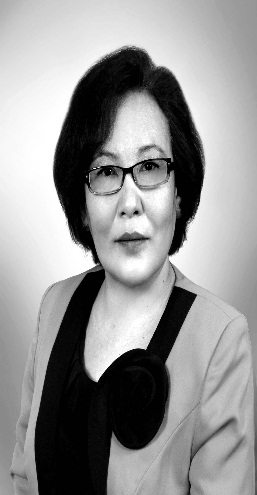 ПАПКА ДОСТИЖЕНИЙСкрябиной Анисии Агитовны. Заведующей дошкольным отделениемДата заполнения: май 2022 Якутск, 2022Раздел 1. «Общие сведения»1.1. Сведения о заведующем1.2. Повышение квалификации 1.3. Личные достижения в профессиональной деятельности (награды, поощрения)Раздел 2. «Результаты учебно-воспитательной деятельности»2.1. Сравнительный анализ качества знаний обучающихся по результатам промежуточной аттестации (за 5 лет)2.2. Сравнительный анализ качества знаний обучающихся по итогам внешней экспертизы (АКР) (за 5 лет)2.3. Сравнительный анализ качества знаний обучающихся по результатам итоговой аттестации (за 5 лет)2.4. Сравнительный анализ дипломов с отличием (за 5 лет)2.5. Сравнительный анализ качества выполнения УИРС (за 5 лет)2.6. Сравнительный анализ качества выполнения практики по итогам года (за 5 лет)2.7. Сравнительный анализ сохранности контингента (за 5 лет)2.8. Сравнительный анализ трудоустройства выпускников (за 5 лет)2.9. Сравнительный анализ правонарушений обучающихся (за 5 лет)2.10. План воспитательной работы отделения2.11. Результаты участия обучающихся в олимпиадах, научно-практических конференциях, соревнованиях, концертах и т.д.Раздел 3. «Научно-методическая деятельность отделения»3.1. План развития профессиональной компетентности преподавателей отделения.3.2. Карта – характеристика методической темы.3.3. Проведение педагогических советов3.4. Квалификационный уровень преподавателей отделений3.4. Выступления преподавателей на научно-практических конференциях, педчтениях.3.5. Распространение педагогического опыта 3.6. Публикации, статьи3.7. Проекты отделения3.7. Участие в инновационной деятельности ОУ по реализации ФГОС СПО3.8. Участие в работе комиссий по организации и проведению методических мероприятий 3.9. Использование современных образовательных технологий Раздел 5.Общественная деятельность1.Результаты участия в общественной работе по направлениям образовательной деятельности2.Участие в других видах общественной работы (концерт, соревнования, работа в профкоме)ПриложенияФамилия, имя, отчествоСкрябина Анисия АгитовнаГод рождения27 января 1969ОбразованиеВысшее  Год окончанияНаименование учебного заведениясерияномерспециальностьквалификация1989 г.Якутское педучилище №-2 МТ № 372896«Дошкольное воспитание»воспитатель дошкольных учреждений1995 г.Якутский государственный университет им. М.К. Аммосова ЭВ № 410969«Педагогика и психология (дошкольная)»преподаватель педагогики и психологии дошкольных педучилищ, организатор-методист, воспитатель дошкольных учрежденийТрудовой стажПедагогический стажСтаж работы в данном ОУВ данной должности3333 года24 года.09.09.1998 по настоящее время.Категория (преподавателя)ВысшаяПреподаваемая дисциплина  (УД или МДК)МДК 0205 Теория и методика музыкального воспитания с практикумом;МДК 0302 Теория и методика развития речи с практикумом по логопедииМДК 0503 Планирование воспитательно-образовательной работы в ДОУ в условиях реализации ФГОС; МДК 0502 Основы психолого-педагогических исследований.Название структурыгод, месяцПроблематика курсов, количество часовДокумент о курсовой подготовкеАОУ РС(Я) ДПО "Институт развития образования и повышения  квалификации имени С.Н. Донского-II "25.06.2021Родной язык – дыхание души ребенка 72 ч. Удостоверение 0450380АОУ РС(Я) ДПО "Институт развития образования и повышения  квалификации имени С.Н. Донского-II "январь 2022«Обеспечение доступности услуг для детей раннего возраста - ключевая образовательная проблема» 72 ч.Удостоверение о краткосрочном повышении квалификацииГАПОУ РС (Я) «Якутский педагогический колледж им. С.Ф. Гоголева»17.02.2022Образовательная деятельность педагога СПО в условиях цифровой трансформацииУдостоверение 142415766945Название структурыгод, месяцПроблематика курсов, количество часовДокумент о курсовой подготовкеГАПОУ РС (Я) «Якутский педагогический колледж им. С.Ф. Гоголева»Апрель 2020«Организация дистанционной формы обучения посредством использования сервиса Google Classroom» 24 ч.сертификатНазвание структурыгод, месяцПроблематика курсов, количество часовДокумент о курсовой подготовкеЯРОООО «ВДПО»01.10.2021Пожарно-технический минимумУдостоверение № 140626001937Год награжденияГосударственные, отраслевые  наградыДокумент2008Отличник образования РС (Я)20082014Почетная грамота Министерства науки и образования Российской Федерации№ 700/к-н2018Нагрудный знак «За вклад в развитие дошкольного образования РС(Я)»Постановление № 08-19/212019Почетная грамота Министерства образования и науки РС(Я)2021Нагрудный знак “Методист Якутии”Рег № 618 от 02.12.2021Год участияуровеньнаименование2020Федеральный Диплом I степени в номинации «Учебно-методические и научно-методические материалы для Приложения к журналу «Среднее профессиональное образование» по направлению «Учебно-методическое обеспечение образовательного процесса». Конкурс «Профессиональное образование от школы до ВУЗа: практика и управление», посвященный 25-летию журнала «Среднее профессиональное образование»Май 2020Республиканский Диплом 2 степени, в номинации «Образовательный ресурс педагога в сети интернет»Конкурс ЭОР для педагогических работников СПО Учебный годУспеваемость по итогам учебного годаУспеваемость по итогам учебного годаУчебный год% успеваемости% качества2016-201791542017-201894672018-201996712019-202088572020-20217441Средний показатель8958Год.Кол студентРезультатызашиты ВКРРезультатызашиты ВКРДипломы СПОполучилиДипломы СПОполучилиГод.Кол студент%%качестваВсегоС отличием2016-2017501009650142017-20184610010046132018-201947100984962019-2020581009858142020-2021501001005011Учебный годПроизводственная практикаПроизводственная практикаПреддипломная практикаПреддипломная практикаУчебный годУспеваемостьКачествоУспеваемостьКачество2016-201799,6%91,6%100%94%2017-2018100%97,75%100%97,3%2018-201999,7%97%100%100%2019-2020100%95%100%98,3%2021-202299%92%100%93%УЧ. ГОДНачало годаКонец года%2017-2018225196872018-2019225197872019-2020226210932020-202122221496Год выпускаКоличество выпускников Трудоустроены по специальностиУчатся очно в ВУЗеВ отпуске по уходу за ребенком201750 45 (90%)2320184635 (76%)8320194731(66%)14220205846 (79%)5720216032 (64%)121Год.Правонарушения Год.Правонарушения 2016-201702017-201802018-201902019-202012020-202102021-20222№Содержание деятельностиФорма организацииФорма представленияРеализация воспитательного плана кураторовТематические кураторские часы, участие на мероприятиях, культурные выходы, индивидуальная работаОтчет кураторовРеализация мероприятий месячников по адаптации, профилактике правонарушений, ЗОЖ и т д Встречи со специалистами, тренинги, беседыОтчеты кураторовПлановые мероприятия на отделенииПлановые мероприятия на отделенииПлановые мероприятия на отделенииПлановые мероприятия на отделенииДень дошкольного работника Концерт первокурсниковСправка Театральные представления на ДО Студенческий фестивальСправка Конкурс выпускников «Ступени педмастерства» Конкурс ДОСправка Лучшая курсовая работа студента Конкурс ДОСправкаЯкутские настольные игры для детей дошкольного возраста Соревнования учебных группСправка «Мастер-классы выпускников»Выпускники ДОСправка Педагогический пробег Конкурс студенческих работСправка Фестиваль студенческих проектов (1 курс на базе 9 кл.)Фестиваль студенческих проектов Справка Юбилейные мероприятия №МероприятиеФ.И.О. студентаГруппаДостижениеРуководитель2018 -2019 учебный год2018 -2019 учебный год2018 -2019 учебный год2018 -2019 учебный год2018 -2019 учебный год2018 -2019 учебный год1Региональная олимпиада профессионального мастерстваМохначевская Татьяна АлександровнаДО 15 А1 местоСкрябина А.А.2Региональный чемпионат «Молодые профессионалы» (WorldSkillsRussia)  (г. Якутск)Архипова Ксения  АндреевнаДО 16 Б1 местоХаритонова А.И.3Региональный чемпионат «Молодые профессионалы» (WorldSkillsRussia)  (г. Якутск)Пестерева Валентина СтепановнаДО 16 В2 место (внеконкурсное участие)Харитонова А.И.4Региональный чемпионат «Молодые профессионалы» Юниоры (WorldSkillsRussia)  (г. Якутск)Владимирова Анастасия ВячеславовнаДО 18 В1 местоСидорова Н.К.2019 -20202019 -20202019 -20202019 -20202019 -20202019 -20205Региональная олимпиада профессионального мастерстваДругина Зинаида ГаврильевнаДО 16 А2 местоХаритонова М.Н.6Соревнование по фитнес-аэробике между учебными заведениями СПОНовгородова Айылана НиколаевнаДО 16 В2 местоТыасытова А.Н.7Республиканский конкурс «Танцует Якутия»Новгородова Айылана НиколаевнаДО 16 ВГран-ПриКозлов В.К.8Республиканский конкурс «Хоровод дружбы»Пестерева Валентина СтепановнаДО 16 В3 местоБурнашева М.Е.9Республиканская НПК «Мое призвание педагог»Попова Анна КонстантиновнаДО 16 А2 местоХаритонова А.И.10Республиканская НПК «Мое призвание педагог»Никифорова НатальяДО 16 А1 местоПопова А.Н.11Региональный чемпионат «Молодые профессионалы» (WorldSkillsRussia)  (г. Якутск)Пестерева Валентина СтепановнаДО 16В1 местоСидорова Н. К.12Региональный чемпионат «Молодые профессионалы» (WorldSkillsRussia)  (г. Якутск)Готовцева Наталья ЖановнаДО16В3 местоСидорова Н. К.13Региональный чемпионат «Молодые профессионалы» Юниоры (WorldSkillsRussia)  (г. Якутск)Матвеева АпполинарияДО19В1 местоФедорова А. Н.2020 -2021 учебный год2020 -2021 учебный год2020 -2021 учебный год2020 -2021 учебный год2020 -2021 учебный год2020 -2021 учебный год14Региональный чемпионат «Молодые профессионалы» Юниоры (WorldSkillsRussia)  (г. Якутск)Свешникова Алена МихайловнаДО 17 В1 местоХаритонова А.И.15Региональный чемпионат «Молодые профессионалы» Юниоры (WorldSkillsRussia)  (г. Якутск)Слепцова Алина ЕвгеньевнаДО 18 А2 место16II Всероссийская НПК "Инновационные теории и практика в современном российском образовательном пространстве. ТЕМА: Организация совместной игровой деятельности родителей"Емельянова Надежда НиколаевнаДО18АсертификатИванова М.Е.17Чемпионат мира по чтению вслух на русском языке «Страница 21»Глухова Юлия ВладимировнаДО 20 В2 местоСидорова Н.К.18Чемпионат мира по чтению вслух на русском языке «Страница 21»Максимова Прасковья МихайловнаДО 20 В2 местоСидорова Н.К.19Межрегиональный видеоконкурс чтецов, посвящённый 115-летию со дня рождения татарского поэта -героя Мусы ДжалиляМаксимова Прасковья МихайловнаДО 20 ВДиплом 3 степениСорокоумова М.Г.20Республиканский литературный конкурс «Ийэ тылым»Деляева Елена ИннокентьевнаДО 20 ВСертификат Сидорова Н.К.21Первенство ДВФО по настольному теннисуНоговицына Нелли НиколаевнаДО 20 В3 место22Геймификация от Synergy.online в рамках молодежного фестиваля Muus UstarСтручкова Лидия ПетровнаДО 20 В1 местоСидорова Н.К.23Республиканская онлайн-викторина «День Республики Саха (Якутия)Стручкова Лидия ПетровнаДО 20 В 90 % Сертификат24Фестиваль грамотности в ЯкутскеСтручкова Лидия ПетровнаДО 20 ВСертификат 25Төрөөбүт тыл, сурук-бичик күнүгэр аналлаах биктэриинэСтручкова Лидия ПетровнаДО 20 В100% сертификат26Илья Егорович Винокуров төрөөбүт 125 сылыгар аналлаах онлайн-викторинаСтручкова Лидия ПетровнаДО 20 В100% сертификат27online test pad Сахалыы уруу-аймах ааттарын төһө билэҕиний?Стручкова Лидия ПетровнаДО 20 В100% сертификат2021 -2022 учебный год2021 -2022 учебный год2021 -2022 учебный год2021 -2022 учебный год2021 -2022 учебный год2021 -2022 учебный год28Открытый региональный чемпионат «Молодые профессионалы» Ворлдскиллс Россия – 2021 Республики (Саха) ЯкутияВладимирова Анастасия ВячеславовнаДО 18 В1 местоХаритонова А.И.29Открытый региональный чемпионат «Молодые профессионалы» Ворлдскиллс Россия – 2021 Республики (Саха) ЯкутияЛебедева Светлана Дмитриевна ДО 19 А2 местоСкрябина А.А.30XV Республиканский форум молодых исследований "Шаг в будущее" Селезнёва Ирина ИльиничнаДО 20 БДиплом 1 степени Иванова М.Е.31Чемпионат РС(Я) по настольному теннису3м командный зачёт (настольный теннис)Федорова Арина ПрокопьевнаДО 19А 3 место в личном и парном разряде32Чемпионат Дальневосточного Федерального округа по настольному теннису Федорова Арина ПрокопьевнаДО 19А 3 место в командном зачете33Открытый турнир по волейболу памяти Г.Г.ВласоваКалининская Мичийэ НиколаевнаДО19А1место34Чемпионат Республики Саха (Якутия) по волейболу среди команд Первой лигиКалининская Мичийэ НиколаевнаДО19А2 место35Республиканский турнир по волейболу памяти А.А.ГаврильеваКалининская Мичийэ НиколаевнаДО19А3место36Чемпионат среди студентов СПО по волейболу Калининская Мичийэ НиколаевнаДО19А2 место37Дальневосточная научно-практическая конференция «Гражданско-патриотическое воспитание: опыт, традиции, новации» на базе исторического факультета СВФУ Максимова Прасковья МихайловнаДО 20 В2 место38Чемпионат Республики Саха (Якутия) по настольному теннису Ноговицына НеллиНиколаевнаДО 20 В3 место в командном зачёте39Традиционный Республиканский турнир на призы Федерации настольного теннисаНоговицына НеллиНиколаевнаДО 20 В3 место в абсолютном первенстве40Первенство Дальневосточного федерального округа по настольному теннису среди юниоров до 20 лет в г.Улан-Удэ, БурятияНоговицына НеллиНиколаевнаДО 20 В3 место в командных соревнованиях41Дальневосточная научно-практическая конференция "Гражданско-патриотическое воспитание: опыт, традиции, новации"Ощепкова Сардаана АлександровнаДО 20 А2 место42Научно-практическая конференция историков и краеведов г.Якутск, посвященая 100-летию образования ЯАССРОщепкова Сардаана АлександровнаДО 20 АДиплом 3 степениУлюсова К.К.43II Республиканская олимпиада профессионального мастерства обучающихся по специальностям СПО Рязанская Сайыына Константиновна ДО 20 АНоминация «За лучшую методическую подготовку Баишева Н.В.44Региональный этап Всероссийского конкурса «Молодой предприниматель России 2021» Данилова Яна АлексеевнаДО 21 ВПобедитель №МероприятиеСрокУчастникиФорма представленияРезультат Школа педагогического мастерстваШкола педагогического мастерстваШкола педагогического мастерстваШкола педагогического мастерстваШкола педагогического мастерстваШкола педагогического мастерстваОрганизация работы через наставничество молодых преподавателей.В течение годаМолодые педагоги, наставники1 открытый урок молодого преподавателя в семестрУчастие в профессиональных конкурсах молодых педагоговИгнатьева И.И. 2017Майзик В.В. – 2021 (победитель)Иванова М.Е. – 2022 (номинация «Лучший проект»)Фестиваль открытых уроков. Демонстрация фрагментов уроков опытных преподавателейВ течение года Опытные преподавателиОткрытые уроки, технологические карты уроковОрганизация семинаров для преподавателейОрганизация семинаров для преподавателейОрганизация семинаров для преподавателейОрганизация семинаров для преподавателейОрганизация семинаров для преподавателейОрганизация семинаров для преподавателейРазработка комплектов КОС на основе требований профессиональных стандартов и стандартов WSR и их апробирование при проведении промежуточной аттестации Ноябрь Преподаватели Аналитическая справка о проведении квалификационных экзаменов по ПМУтверждение КОС на НМС колледжаИнновационная деятельность педагогических работниковИнновационная деятельность педагогических работниковИнновационная деятельность педагогических работниковИнновационная деятельность педагогических работниковИнновационная деятельность педагогических работниковИнновационная деятельность педагогических работниковРабота временной творческой группы«Разработка УМК на основе требований профессиональных стандартов и стандартов WSR»В течение годаРабочая группа (Приказ)Отчет Аналитическая справка о результатах практикУтверждение ФОС педагогической практики по ПМ и ПДП.Работа временной творческой группы «Сеть полилингвальных детских садов»В течение годаРабочая группа (Приказ)Организация семинаров для работников сети ПДС.Утверждение методических пособий для ПДС на НМС колледжа.Размещение материалов в ВМЦ.Печатные изданияКустук: оскуола иннинээҕи үөрэхтээһин бырагыраамата.Кириллина Е.Н. Түннүк: иитээччигэ, төрөппүккэ көмө босуобуйаРабота творческой группы «Электронное УМК специальности»В течение годаРабочая группа (Приказ)Размещение ЭУМК на платформе МООDLВ процессе2018 -2022  учебный год2018 -2022  учебный годТема Разработка УМО специальности 44.01.02 Дошкольное воспитаниеАктуальность темыСоздание УМО специальности, обобщение опыта преподавателейПроблемаСовершенствование образовательной программы с применением электронного обучения и дистанционных образовательных технологийНовизнаПрименение дистанционных технологийРезультативность Разработка заданий для практических уроков, заданий СРС, лекционных материалов, видеолекций преподавателейПредполагаемая эффективность Систематизация методических и дидактических материалов по циклам профессиональной подготовки обучающихсяНаименование Сроки Форма проведенияОрганизационно-методический педсовет Начало семестраОбсуждениеПедсовет по допуску к ПП ДО  (ПМ.03/04)НоябрьОбсуждение Педсовет: Допуск к ЭК ПМ.03., ПМ 04  Декабрь ОбсуждениеИтоговая конференция по ПП ДО (ПМ.03/04)ДекабрьЗаслушивание отчетовПедсовет «Итоги 1 семестра и задачи на 2 семестр уч года»Январь ОбсуждениеПедсовет по допуску к ПП ДО  (ПМ.05 06) Апрель Обсуждение Педсовет по допуску к ПП ДО  (ПМ.01) Март Обсуждение Педсовет по допуску к преддипломной практикеАпрель Обсуждение Педсовет:Допуск к ЭК ПМ.01. Апрель ОбсуждениеИтоговая конференция по ПП ДО  (ПМ.01)Апрель Заслушивание отчетовПедсовет:Допуск к ЭК ПМ 05 Май ОбсуждениеИтоговая конференция по преддипломной практике гр. Май Заслушивание отчетовПедсовет Допуск к ИГА гМай ОбсуждениеПедсовет по допуску к ПП ДО  (ПМ.02)ИюньОбсуждение «Итоги года и планирование на 2017-2018 учебный год»Июнь ОбсуждениеФИОКвалификационная категорияАржакова В.КвысшаяБаишева Н.В.высшаяДанилова К.Е.высшаяДианова Л.В.высшаяЕгунова В.И.высшаяИванова К.В. -Иванова М.Е. СЗДМайзик В.В.СЗДПопова А.Н.высшаяСидорова Н.К. высшаяСкрябина А.А. высшаяСлепцова Л.В. -Сосина Т.К.высшаяФедорова А.Н. СЗДХаритонова А.И. высшаяХаритонова М.Н. перваяФИО преподавателяНаименование организацииДата Наименование мероприятияИнгатьева Инесса ИосифовнаСреднерусский институт – филиал ФГБОУ ВО «Российская академия народного хозяйства и государственной службы при Президенте РФ»(заочная конференция 2019 г.)Международная научная конференция «Социально-экономические процессы в условиях реализации национальных целей развития России» Попова Анна НиколаевнаМинистерство просвещения РФНоябрь 2020VI Всероссийский съезд работников дошкольного образования (дисскуссионные площадки МО РС(Я) «Подготовка воспитателей будущего», «Преемственность ДОО и школы».Скрябина Анисия АгитовнаГАУ ДПО РС(Я) “Институт развития профессионального образования”Декабрь 2020Региональная НПК с международным участием, посвященный 100-летию дошкольного образования Республики Саха (Якутия). Сертификат докладчикаФедорова Алена НиколаевнаМинистерство просвещения РФ17-18ноябрь 2020г.VI сьезд работников дошкольного образования.Харитонова Акулина Ивановна ГАУ ДПО РС(Я) “Институт развития профессионального образования”Открытая региональная (онлайн) научно-практическая конференция с международным участием, посвященная 100-летию дошкольного образования Республики Саха (Якутия) "КАЧЕСТВО ДОШКОЛЬНОГО ОБРАЗОВАНИЯ – СТРАТЕГИЧЕСКИЙ РЕСУРС БУДУЩЕГО"Харитонова Акулина ИвановнаГАУ ДПО РС(Я) “Институт развития профессионального образования”Региональная научно-практическая конференция «Современные тенденции преемственности в дошкольном и начальном общем образовании»Харитонова Маритэ Никитична17-18 ноября 2020 г.VI Всероссийский съезд работников дошкольного образования.Харитонова Маритэ Никитична2 декабря 2020 г.Практикум-семинар «Саха уhуйаана: саналыы сонун коруулэри олоххо киллэрии» на платформе ЗумХаритонова Маритэ Никитична5 декабря 2020Форум «О5ону ийэ тылынан санардыахха»Харитонова Маритэ Никитична18 декабря2020 г.Круглый стол, посвященный 25-летней творческой деятельности Васильевой К.И., педагога детского сада «Кэчээри» с. Мандыыба Усть-Алданского улуса «Оскуола иннинээ5и уорэхтээhини сайыннарыыга, кордорор-иhитиннэрэр хампаанньалары кытта сибээстээхтик улэлэhии»,посвященного 100-летию дошкольного образования в Республик Саха (якутия).Федорова Алена НиколаевнаГАУ ДПО РС(Я) “Институт развития профессионального образования”4 марта 2021г.НПК “Актуальные вопросы подготовки специалистов в учебных заведениях СПО РС(Я)”Иванова Кристина ВладиславовнаАпрель 20212 региональная научно-практическая конференция «От совершенства граней образовательной среды к личному росту ребенка с ОВЗ» Майзик Вероника ВалерьевнаАпрель 2021II региональная научно-практическая конференция «От совершенства граней образовательной среды к личностному росту ребенка с ОВЗ»-тема Преподаватели дошкольного отделенияСентябрь 2021Дискуссия на тему “Актуальные проблемы организации педагогического процесса в  детском саду”в рамках мероприятий, посвященных дню дошкольного работника, выступление на тему “Организация педагогического процесса”Дата проведенияТема, проблематикаУровеньРезультатОрганизация и проведение семинаров КПК, профессиональной подготовкиОрганизация и проведение семинаров КПК, профессиональной подготовкиОрганизация и проведение семинаров КПК, профессиональной подготовкиОрганизация и проведение семинаров КПК, профессиональной подготовкиПо графикуОрганизация и проведение профессиональной подготовки «Младший воспитатель ДОО»Республиканский 2019 годКПК «ООП «Кустук» для национальных садов в с. Майя, в с. Амга, г. НюрбаРеспубликанский По графикуОрганизация и проведение профессиональной подготовки «Воспитатель ДО с правом ведения английского языка»Республиканский Июнь 2020Организация республиканского конкурса «Сахалыы  тылынан методическай, дидактическай матырыйааллар» методическай уонна дидактическай матырыйааллар куонкурустараРеспубликанскийДекабрь 2021«Оҕо этин-сиинин сайыннарыыга сахалыы  тылынана методическай, дидактическай матырыйааллар»методическай уонна дидактическай матырыйааллар куонкурустарын балаһыанньатаРеспубликанскийс 15 по 31 марта 2021 г.КПК «Технология планирования образовательного процесса по программе «Кустук» (144 ч./72 ч.)РеспубликанскийНазвание печатной продукции Тема статьи, докладаГод изданияНаучно-методический электронный журнал «Концепт»  https://elibrary.ru/item.asp?id=29333317Скрябина Анисия Агитовна, Носова Алена Сергеевна. Семейный досуг в выходные дни как форма организации работы с родителямиМай 2017Научно-методический электронный журнал «Концепт»  https://elibrary.ru/item.asp?id=29333317Скрябина Анисия Агитовна, Лысина Елена ВячеславовнаРабота с родителями по формированию представлений о величине предметов у детей младшей группыМай 2017Приложениее к журналу «Среднее профессиональное образование» по направлению «Учебно-методическое обеспечение образовательного процесса». № 9 2020Методический комплект для внеаудиторной СРС по ПМ 01 «Организация мероприятий, направленных на укрепление здоровья ребенка и его физического развития2020Кустук: оскуола иннинээҕи үөрэхтээһин бырагыраамата.Член авторского коллектива2020Кириллина Е.Н. Түннүк: иитээччигэ, төрөппүккэ көмө босуобуйаЧлен редакционной комиссии2021НазваниеРецензентГод утвержденияУровень утвержденияКустук: оскуола иннинээҕи үөрэхтээһин бырагыраамата.Баишева М.И., кпн.. доцент кафедры педагогики дошкольного воспитания ПИ СВФУ, кпнТрофимова Ю.И., зав МБДОУ ЦРР-дс № 82Май 2019УМС МОиН РС(Я) ТемаУровеньДата проведенияРеквизиты приказа об участии  Круглый стол "Полилингвальное образование детей дошкольного возраст».Республиканский 23.01.2018В рамках мероприятий проекта «Полилингвальное образование»Круглый стол «Сохранение и развитие родных языков в современном мире» Республиканский17.11. 2020В рамках мероприятий проекта «Полилингвальное образование»Сеть инновационных площадок по апробации учебно-методического комплекса программы «Кустук» для дошкольного образования в рамках проекта «Полилингвальное образование»Республиканский25.11.2020Приказ 01-03/607 замминистра МОиН РС(Я) О создании сети инновационных площадок по апробации учебно-методического комплекса программы «Кустук» для дошкольного образования в рамках проекта «Полилингвальное образование»Организация республиканского конкурса «Сахалыы  тылынан методическай, дидактическай матырыйааллар» методическай уонна дидактическай матырыйааллар куонкурустараРеспубликанскийИюнь 2020В рамках мероприятий проекта «Полилингвальное образование»Дискуссионная площадка  на тему “Актуальные вопросы организации педагогического проуесса в детмком саду” в рамках  мероприятий, посвященных дню дошкольного работникаРеспубликанский29.09.2021Программа мероприятий ко Дню воспитателя и всех дошкольных работников МОиН РС(Я)Организация республиканского конкурса «Оҕо этин-сиинин сайыннарыыга сахалыы  тылынан методическай, дидактическай матырыйааллар»методическай уонна дидактическай матырыйааллар куонкурустараРеспубликанскийДекабрь 2021 В рамках мероприятий проекта «Кейс здоровья» в ДОО во исполнение распоряжения правительства РС(Я) № 139-р от20.02.2021названиеуровеньгодрезультатФедерации ФИДЖИП-ЕВРОТАЛАНТ по развивающей игровой педагогике и по работе с одаренными детьми (Франция) федерации СОНОР-ЖИПТО РС(Я)Республиканский 2018	БлагодарностьУчастник регионального VI съезда работников дошкольного образования РС(Я) Республиканский2020СертификатУчастник VI Всероссийского съезда работников дошкольного образования. Федеральный 17-18.11.2020Сертификат 1009351. 	Делегат VI Всероссийского съезда работников дошкольного образования.	Федеральный17-18.11.2020Сертификат 362.Летний институт педагогических работников образования по теме “Актуальные проблемы образования в условиях современных вызовов”  Республиканский2021СертификатназваниеуровеньгодрезультатРегиональная (онлайн) научно — практической конференции«Родной язык – дыхание души ребенка»Республиканский22-25 июня 2021 Аналитик Региональной (онлайн) научно — практической конференции«Родной язык – дыхание души ребенка»XII Республиканский профессиональный конкурс «Воспитатель года»Республиканский 2021Сертификат эксперта XII республиканского профессионального конкурса «Воспитатель года»названиеуровеньгодрезультатОрганизация площадки компетенции «Дошкольное воспитание» VI регионального чемпионата «Молодые профессионалы» ВСР РС(Я)Региональный 2018Благодарность дирекции WSR РКЦ в РС(Я)Организация площадки компетенции «Дошкольное воспитание» VII регионального чемпионата «Молодые профессионалы» ВСР РС(Я)Региональный 2019Благодарственное письмо ГАПОУ РС(Я) «ЯПК им. Гоголева»Организация площадки компетенции «Дошкольное воспитание» VIII регионального чемпионата «Молодые профессионалы» ВСР РС(Я)Региональный 2019Благодарственное письмо ГАПОУ РС(Я) «ЯПК им. Гоголева»Организация площадки компетенции «Дошкольное воспитание» IX регионального чемпионата «Молодые профессионалы» ВСР РС(Я)Региональный 2021Благодарственное письмо ГАПОУ РС(Я) «ЯПК им. Гоголева»названиеуровеньгодрезультатРеспубликанский конкурс авторских стихотворений среди членов Профсоюза «Вечная слава героям!», посвященного 75-летию Победы в ВОВ «Хайдаҕын билбэппин ол эрэн Оҥорон көрөбүн сэрэйэн»Республиканский 2020Поощрительное место Республиканский конкурс фотокопий «С новогодней открытки» среди членов ПрофсоюзаРеспубликанский 2020Диплом за активное участие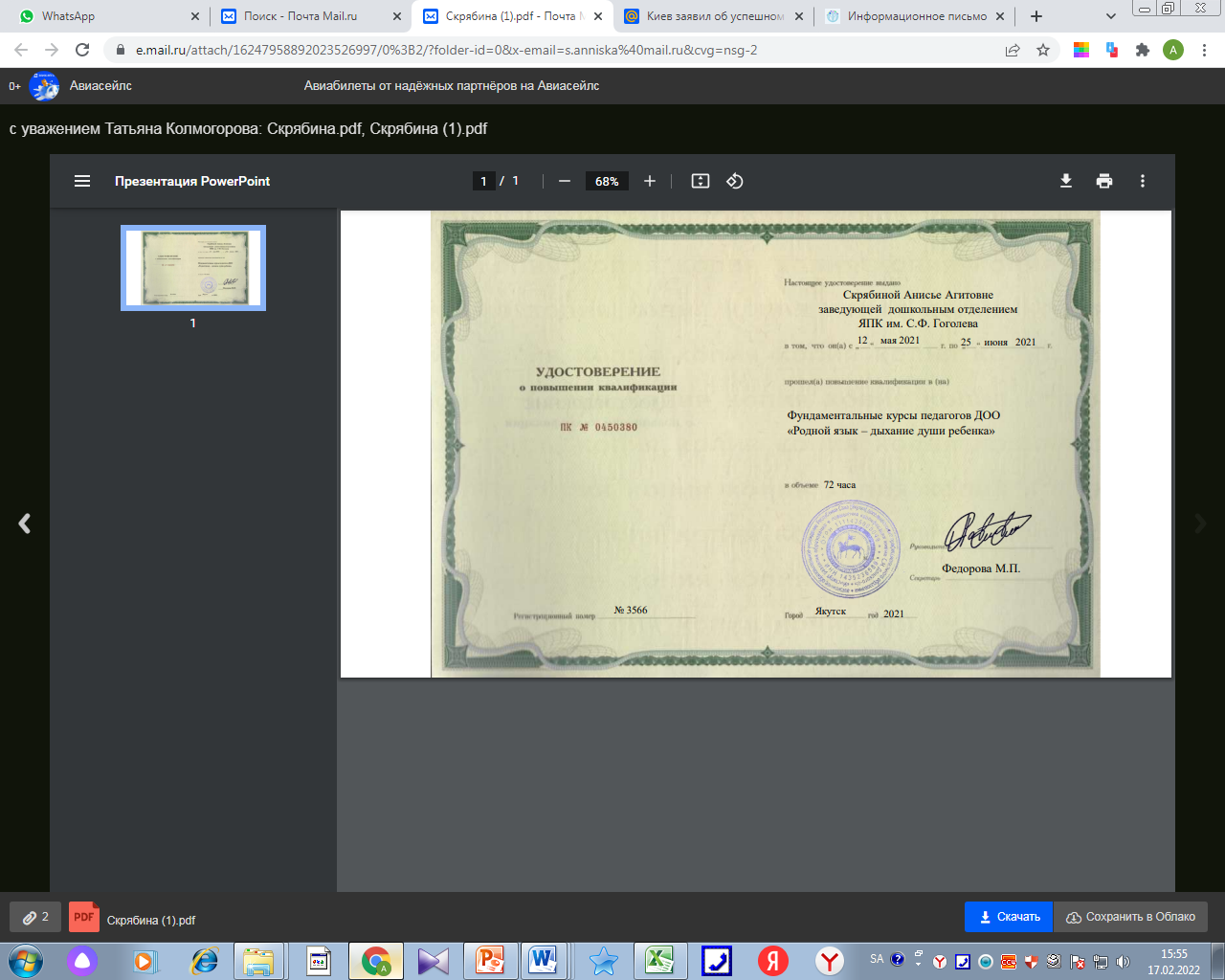 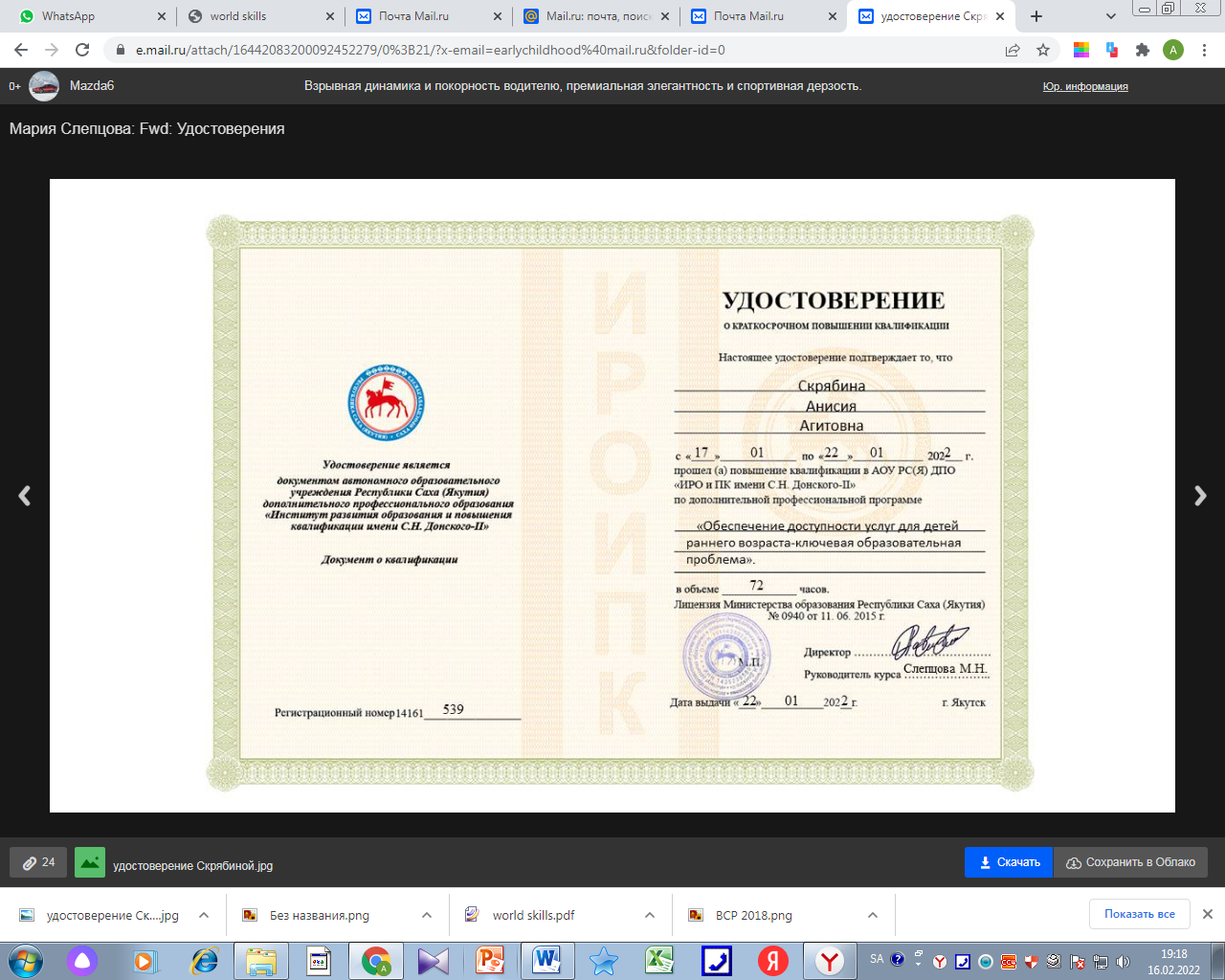 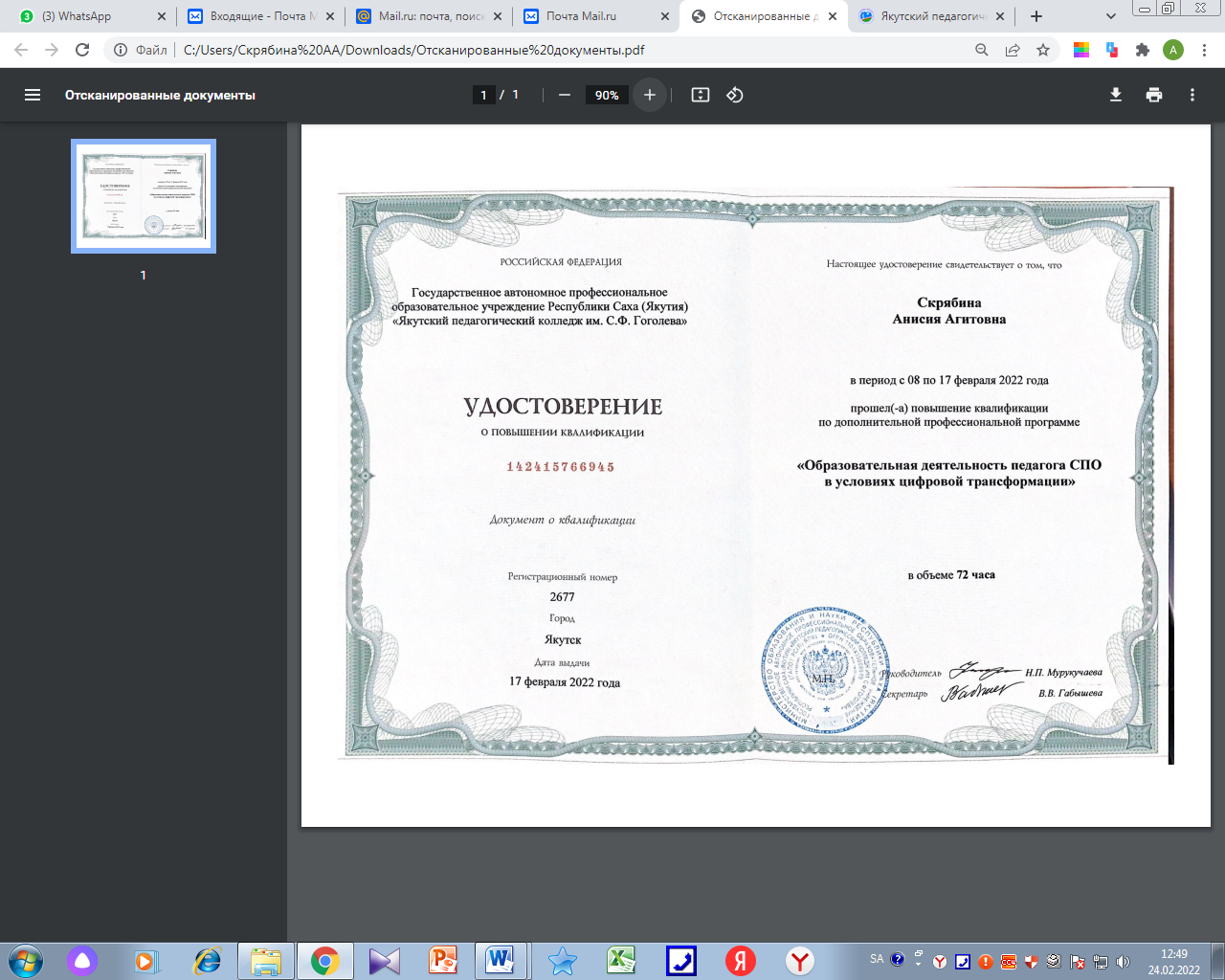 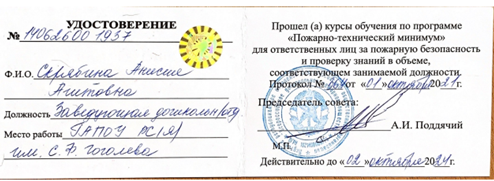 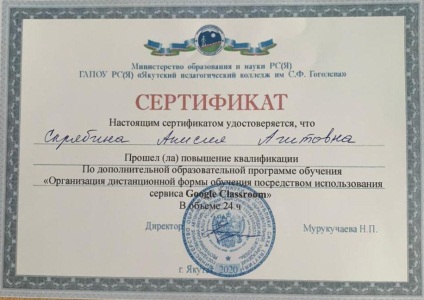 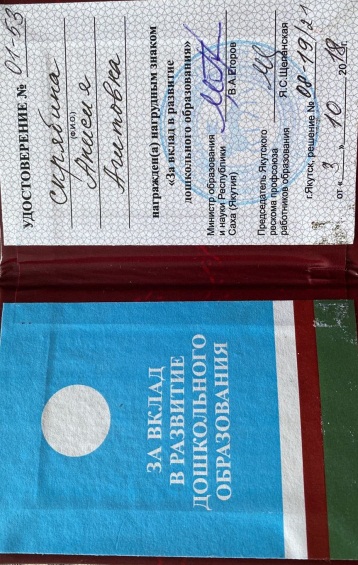 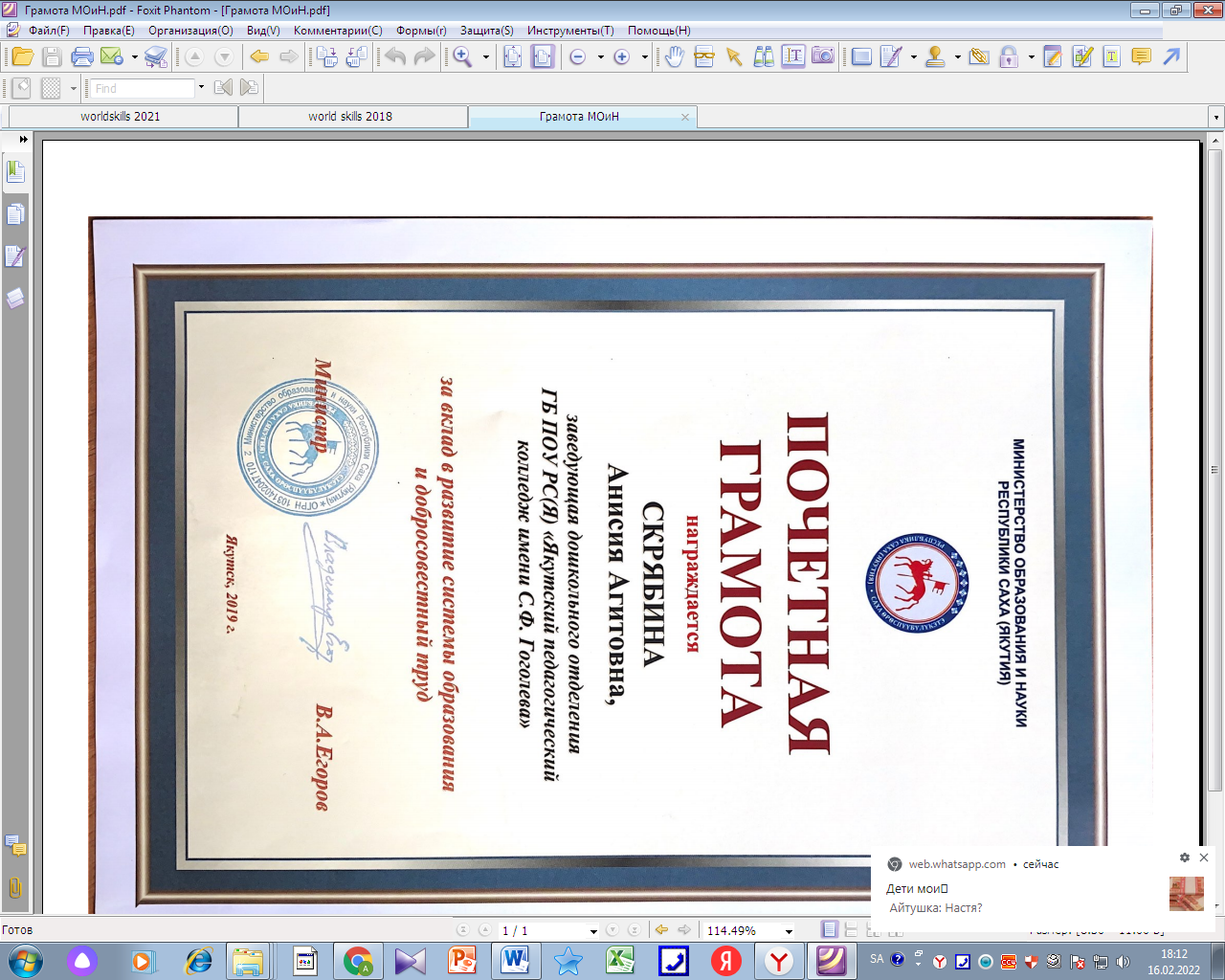 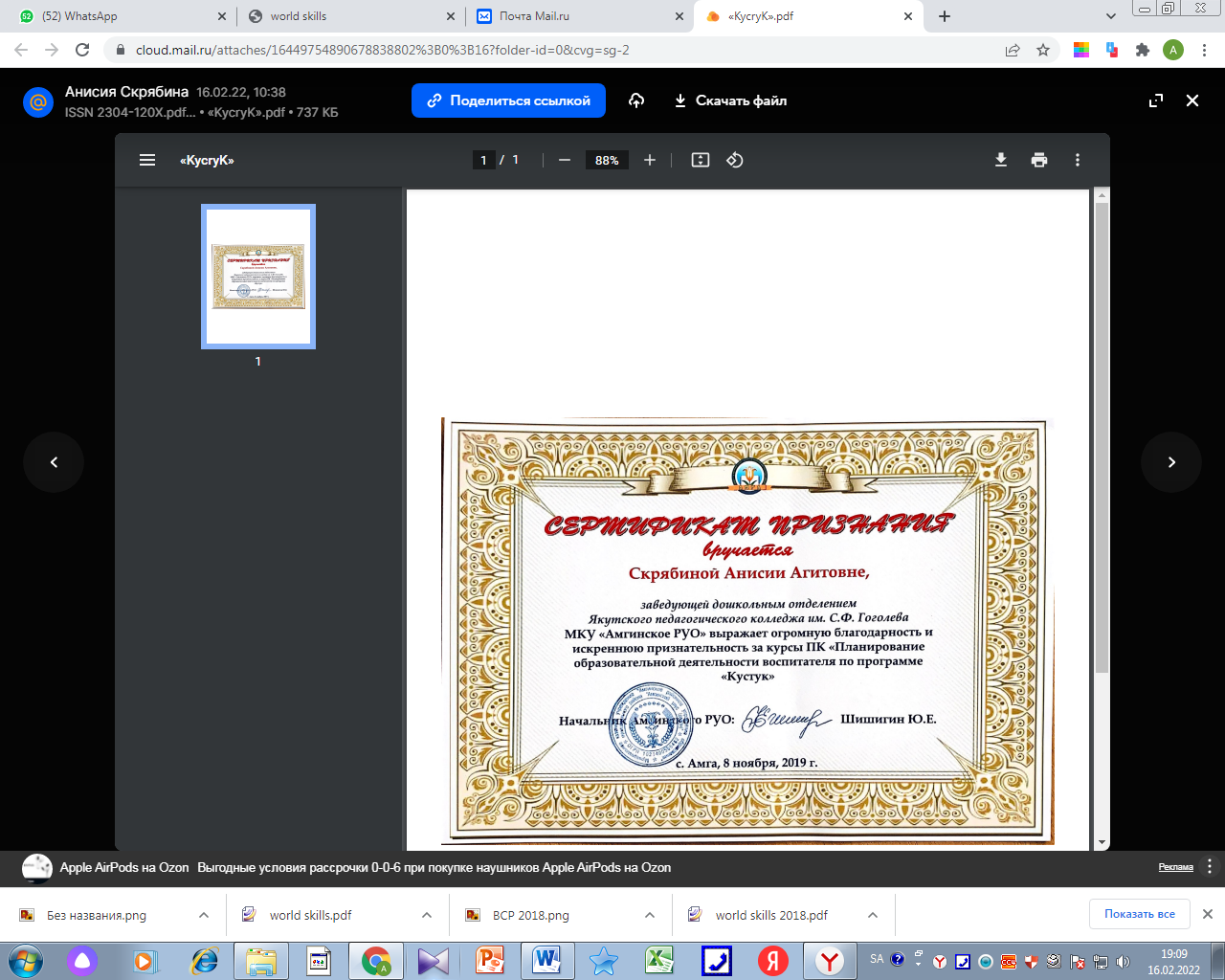 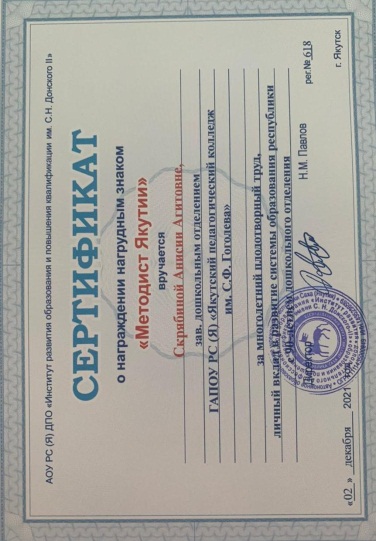 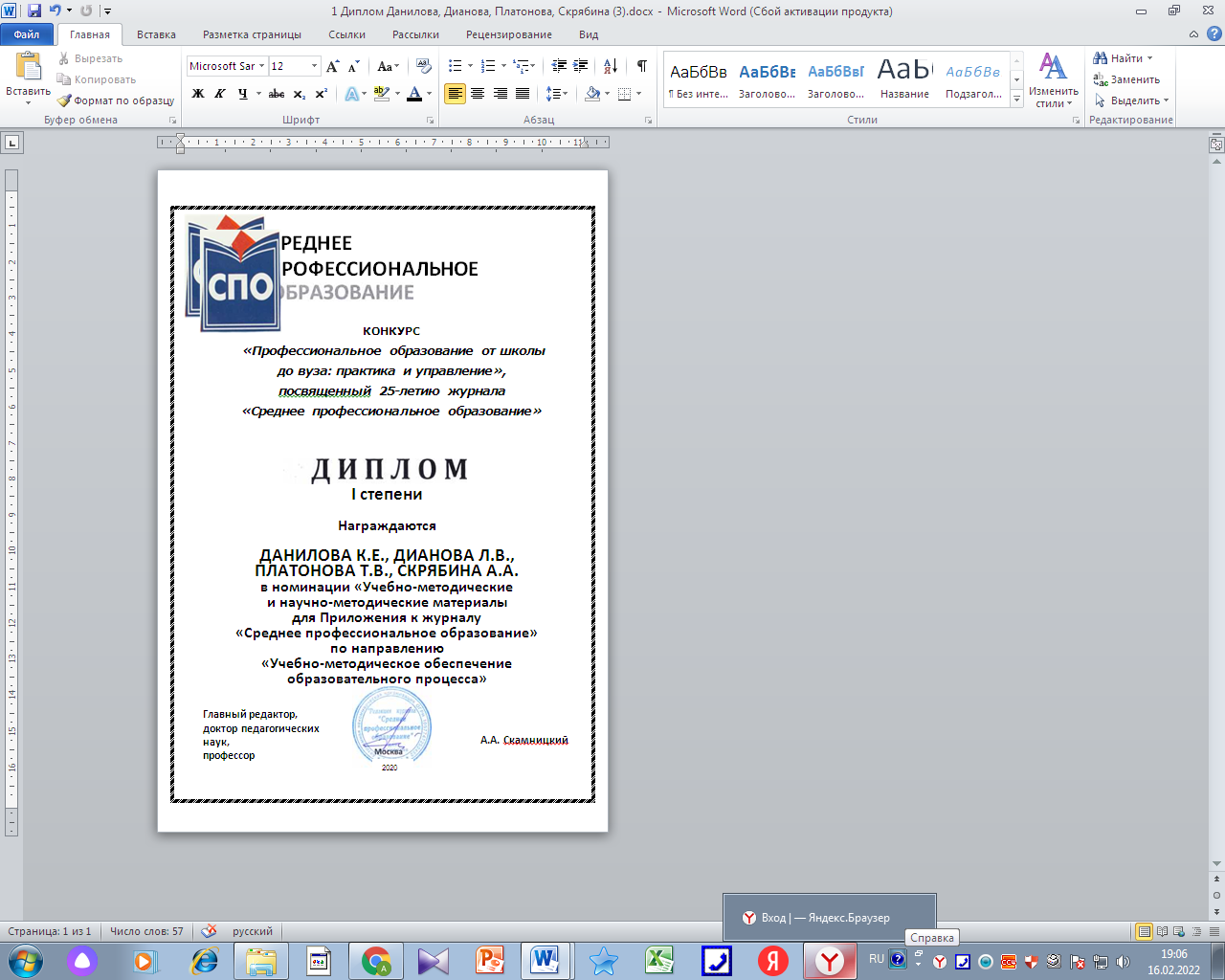 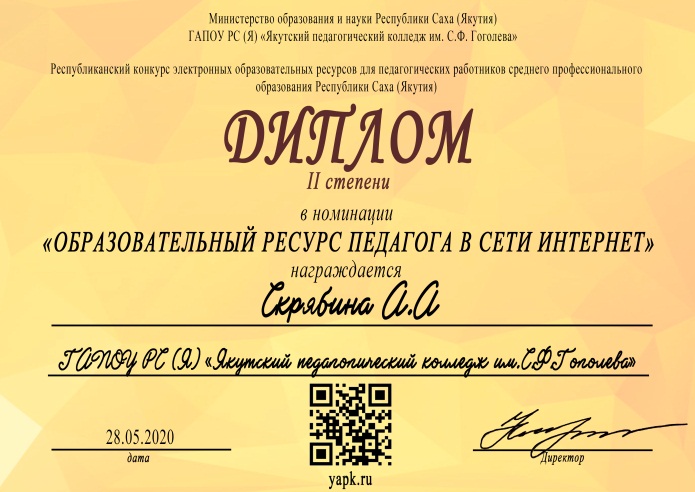 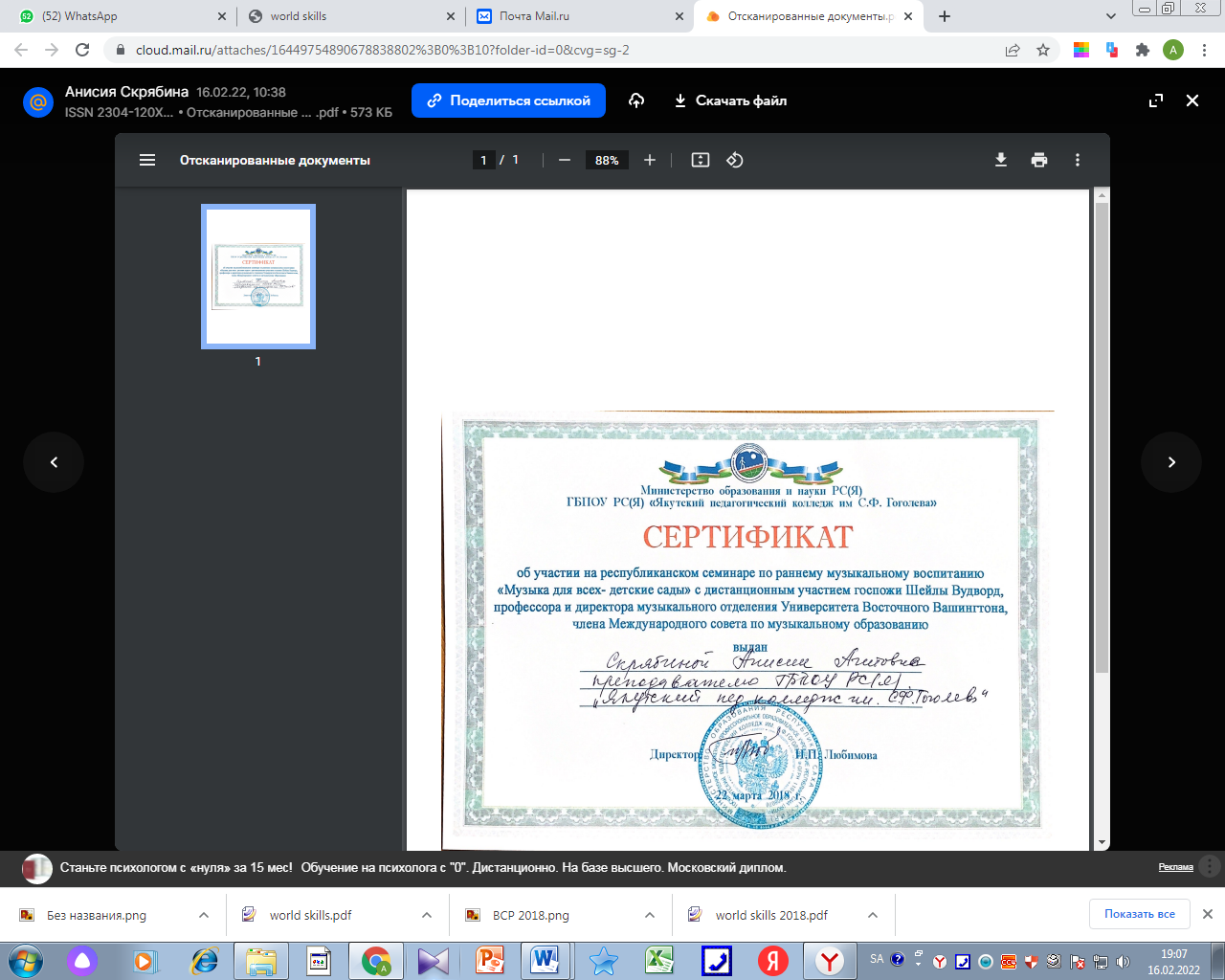 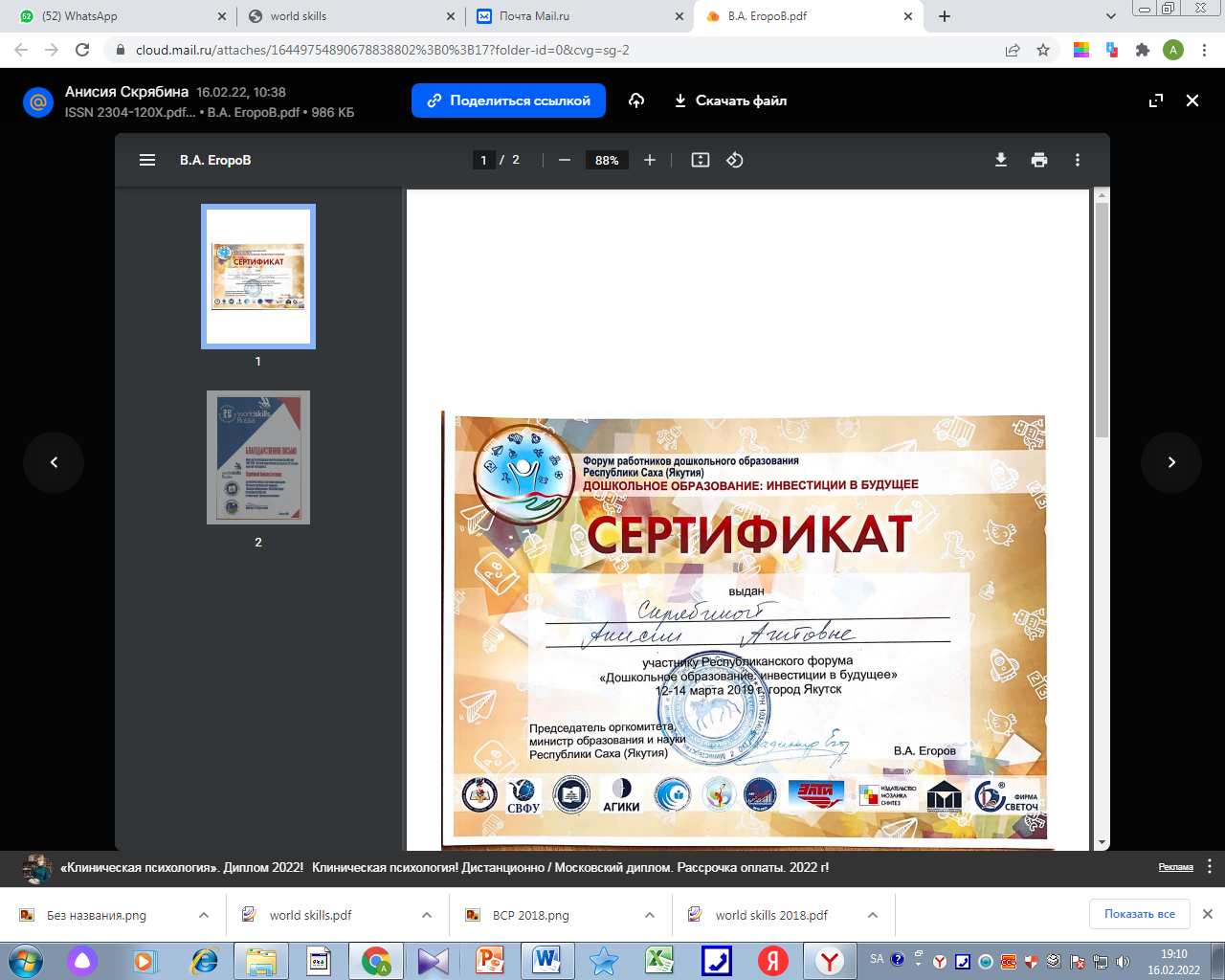 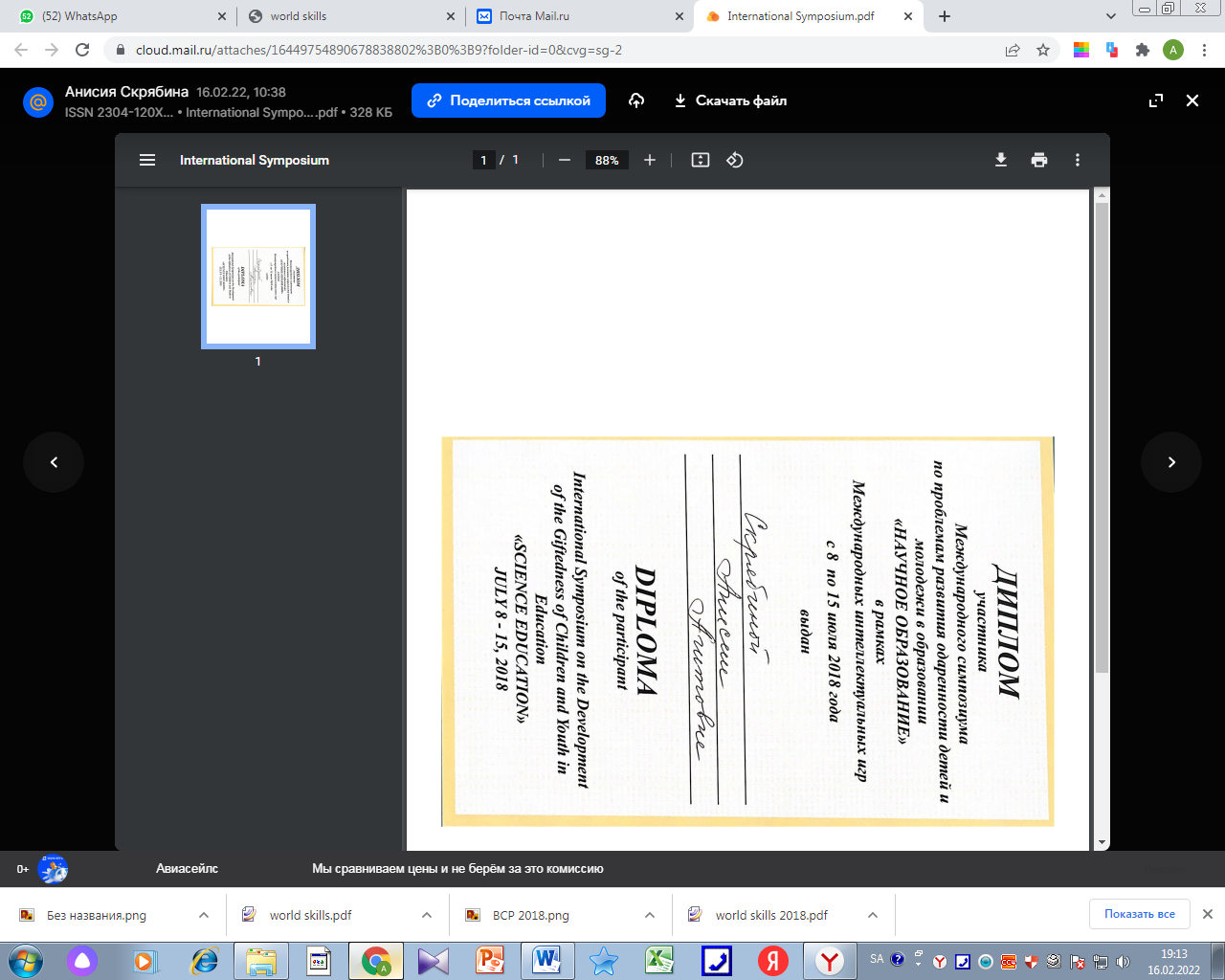 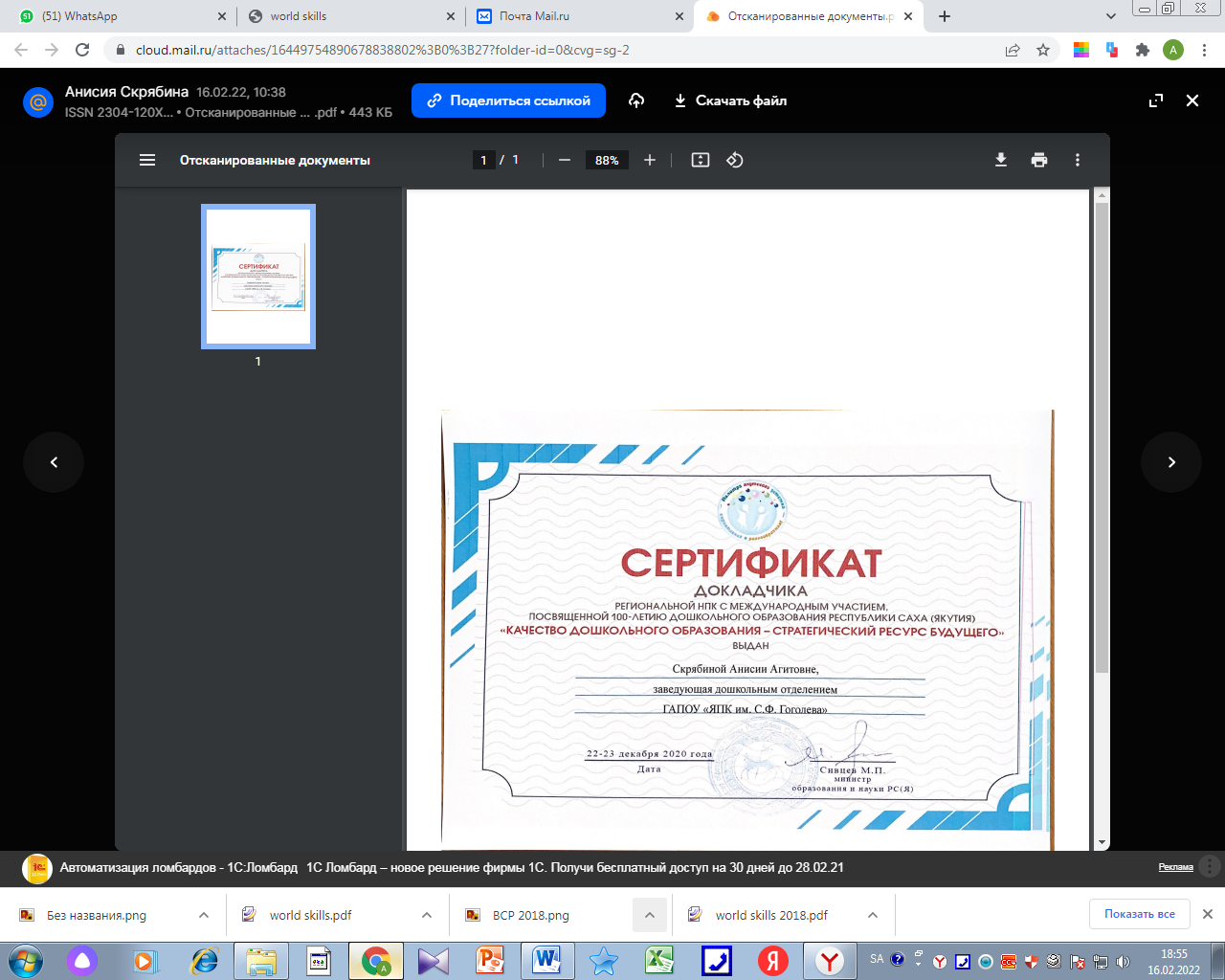 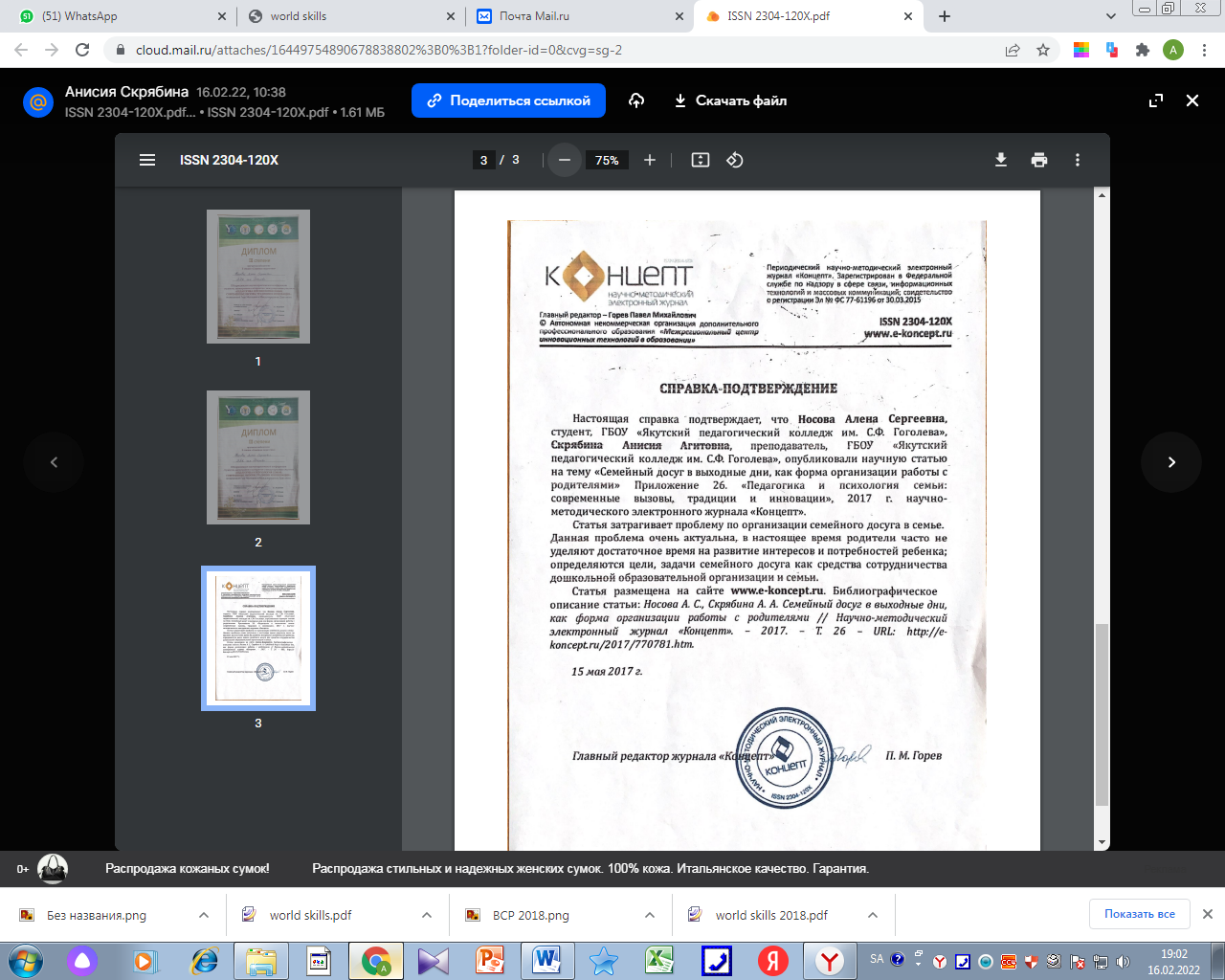 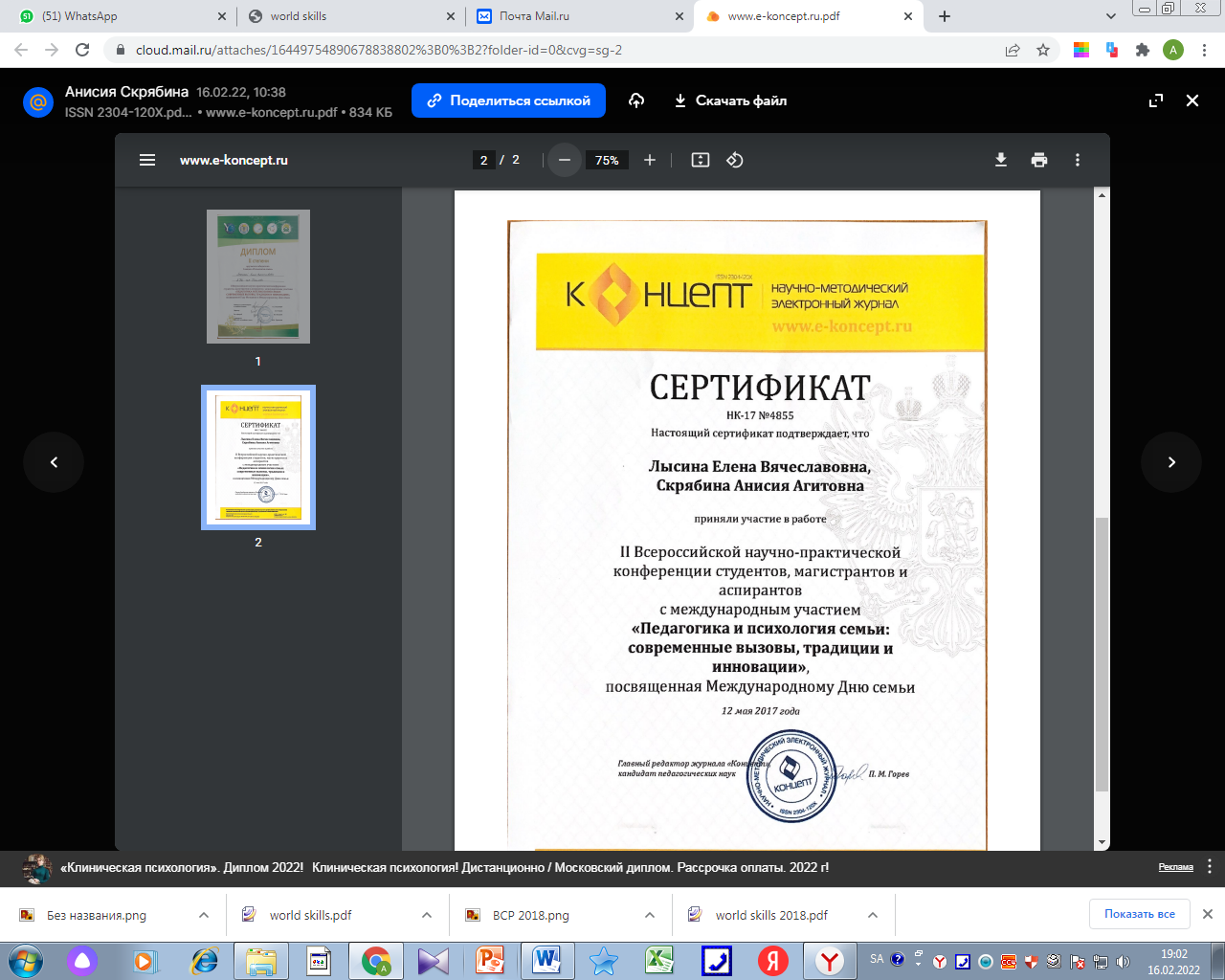 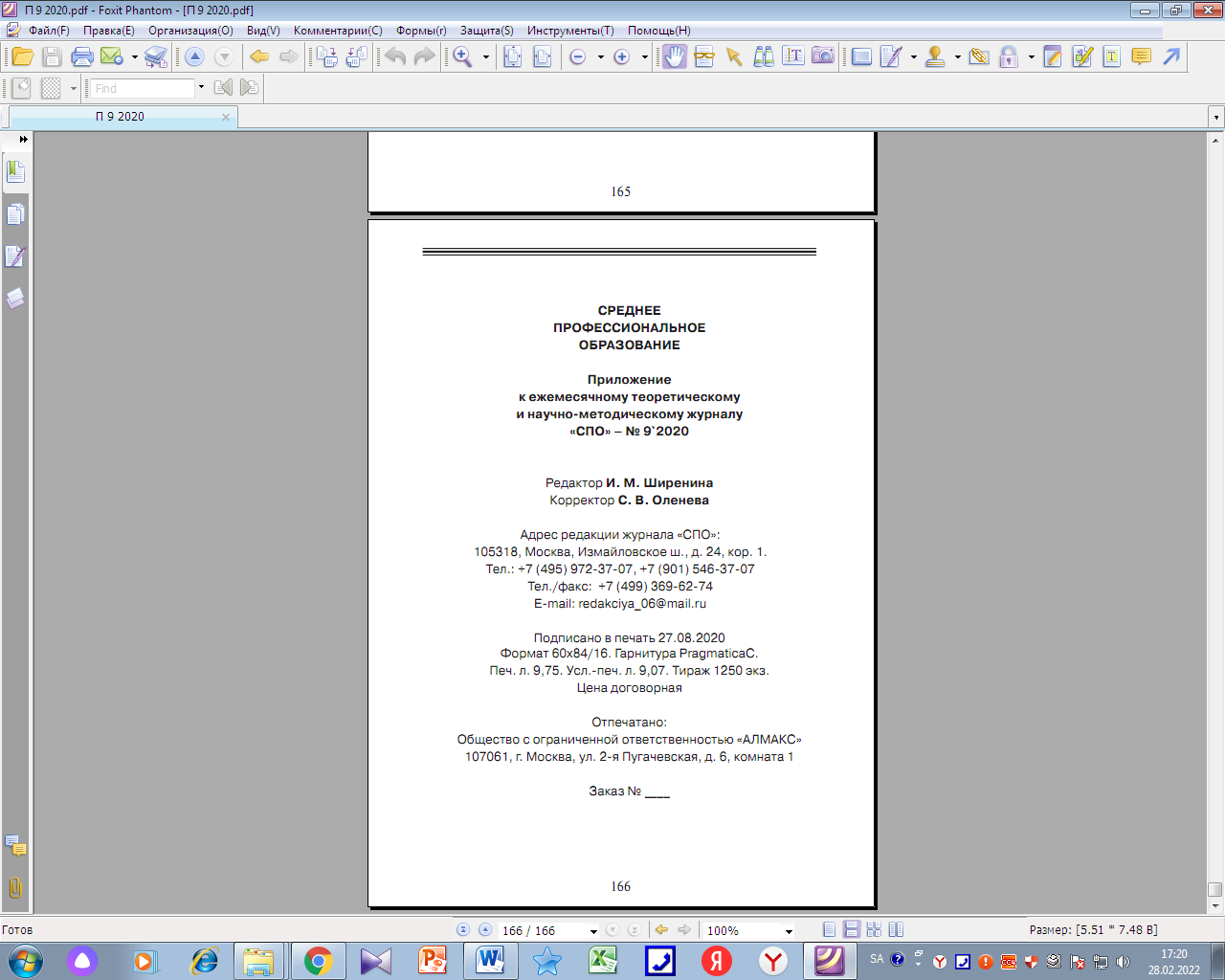 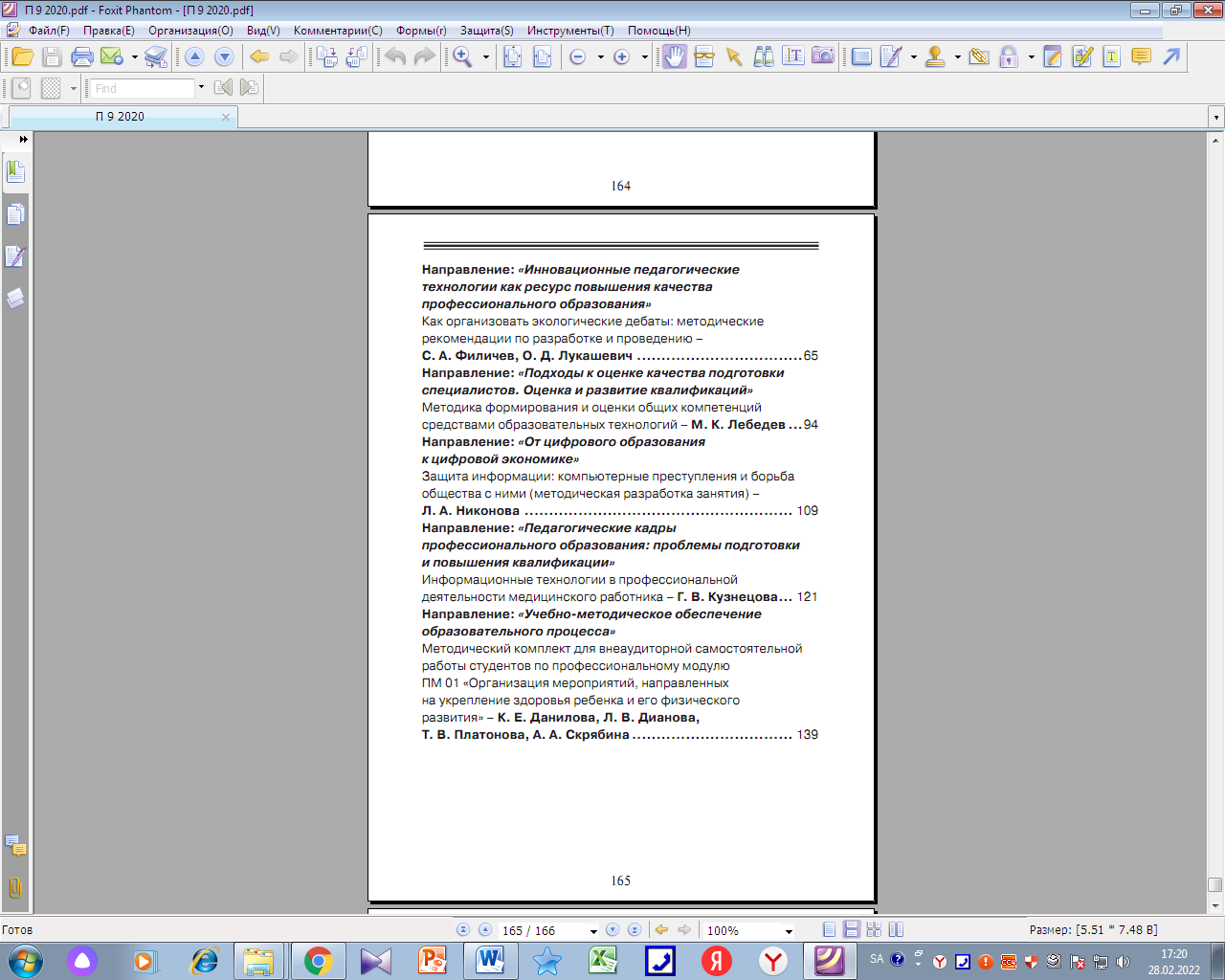 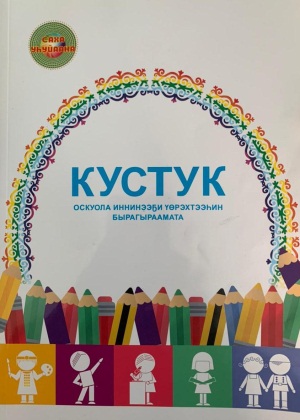 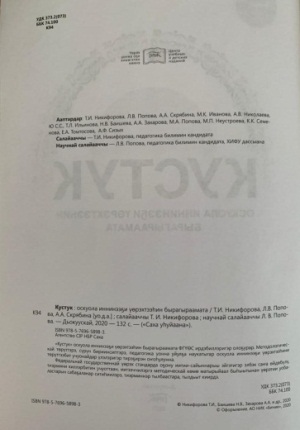 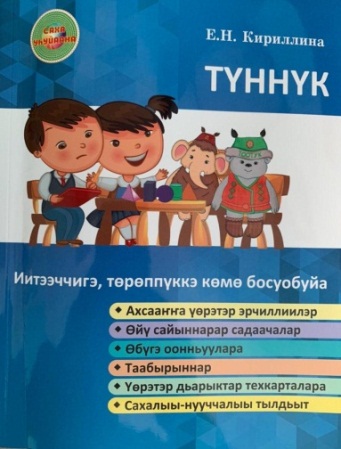 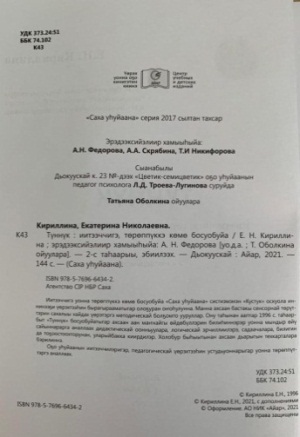 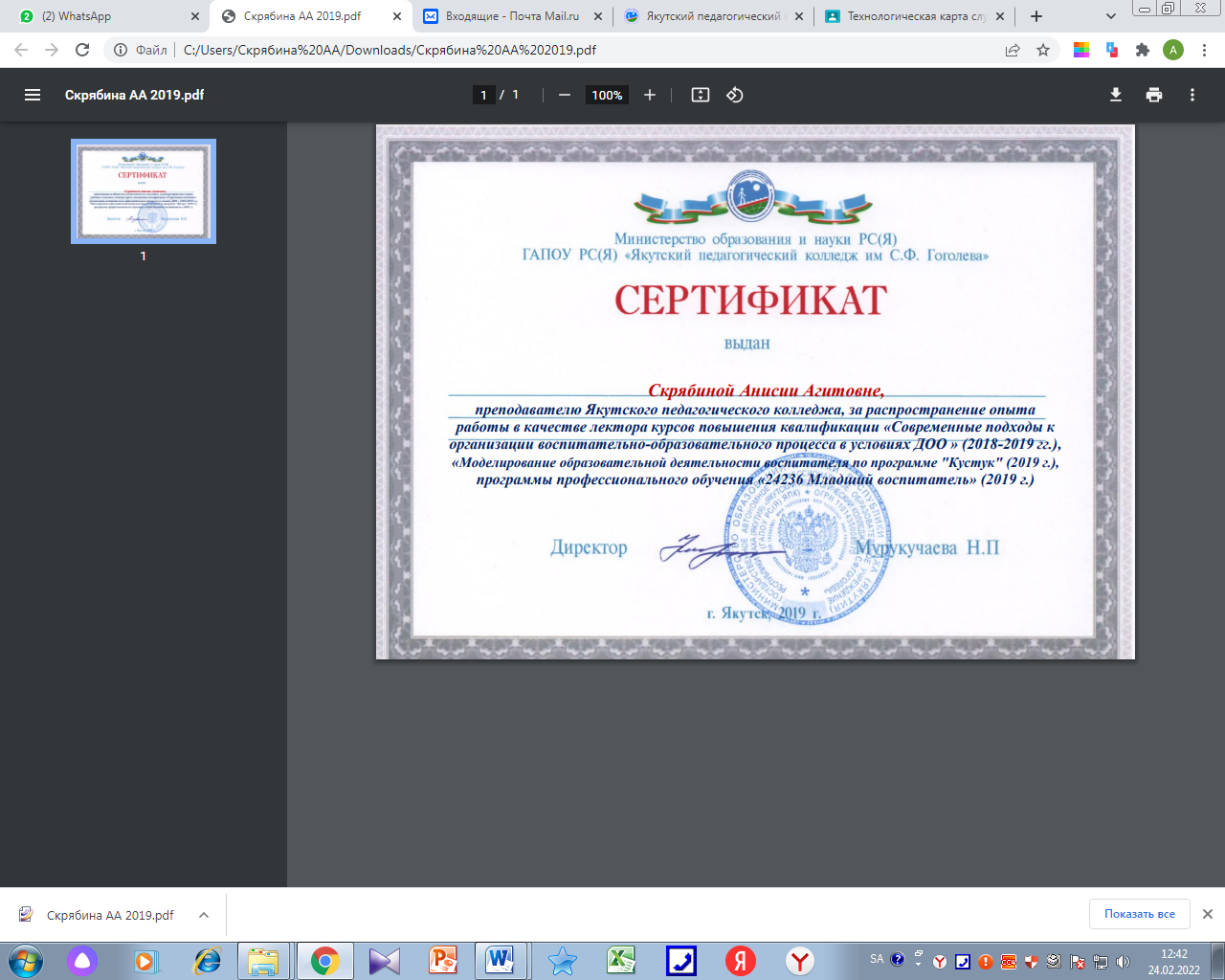 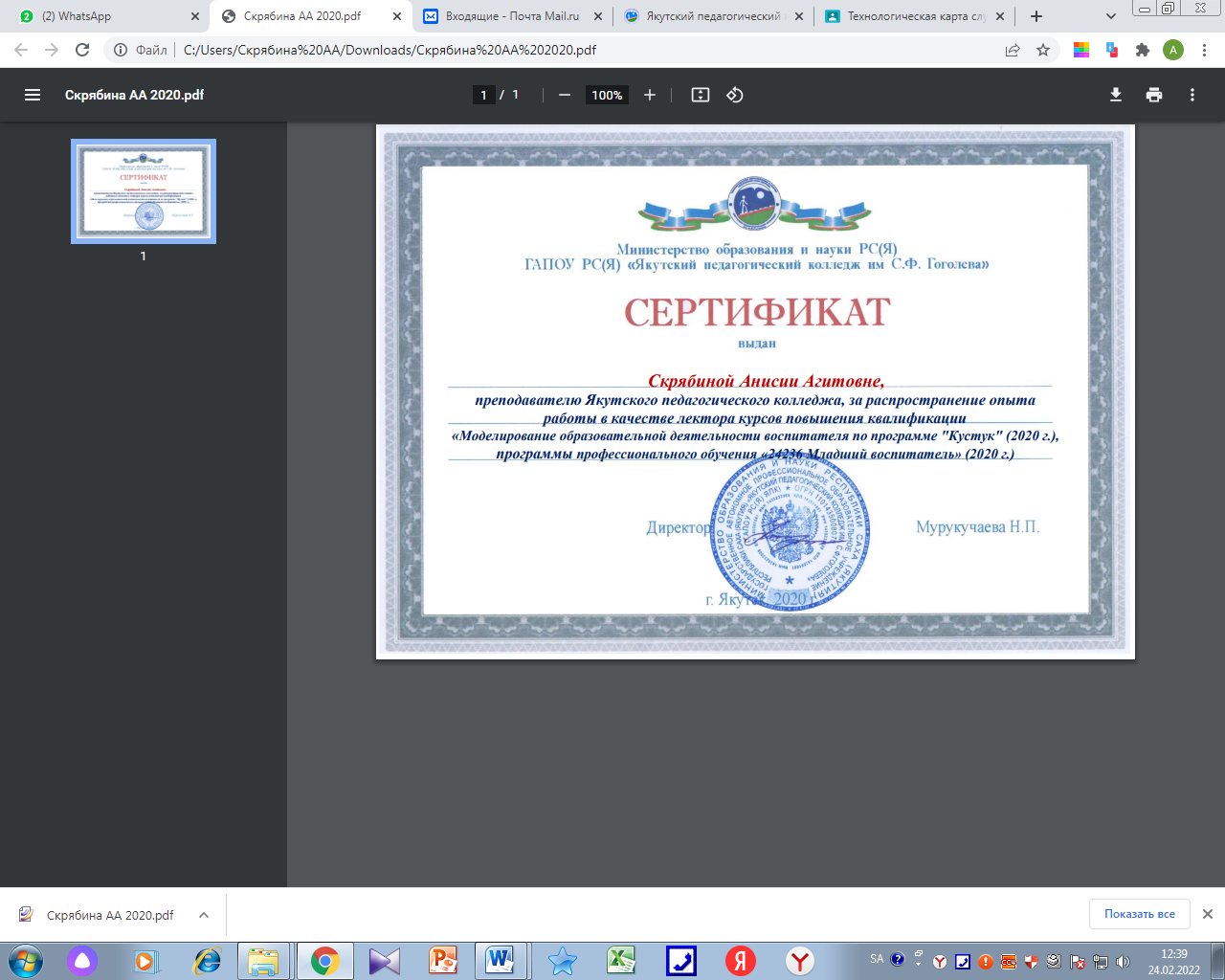 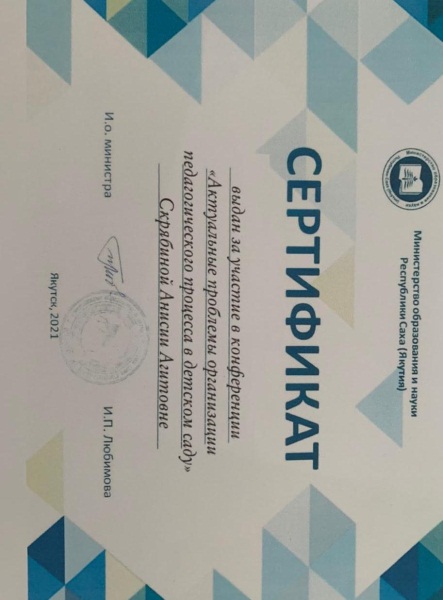 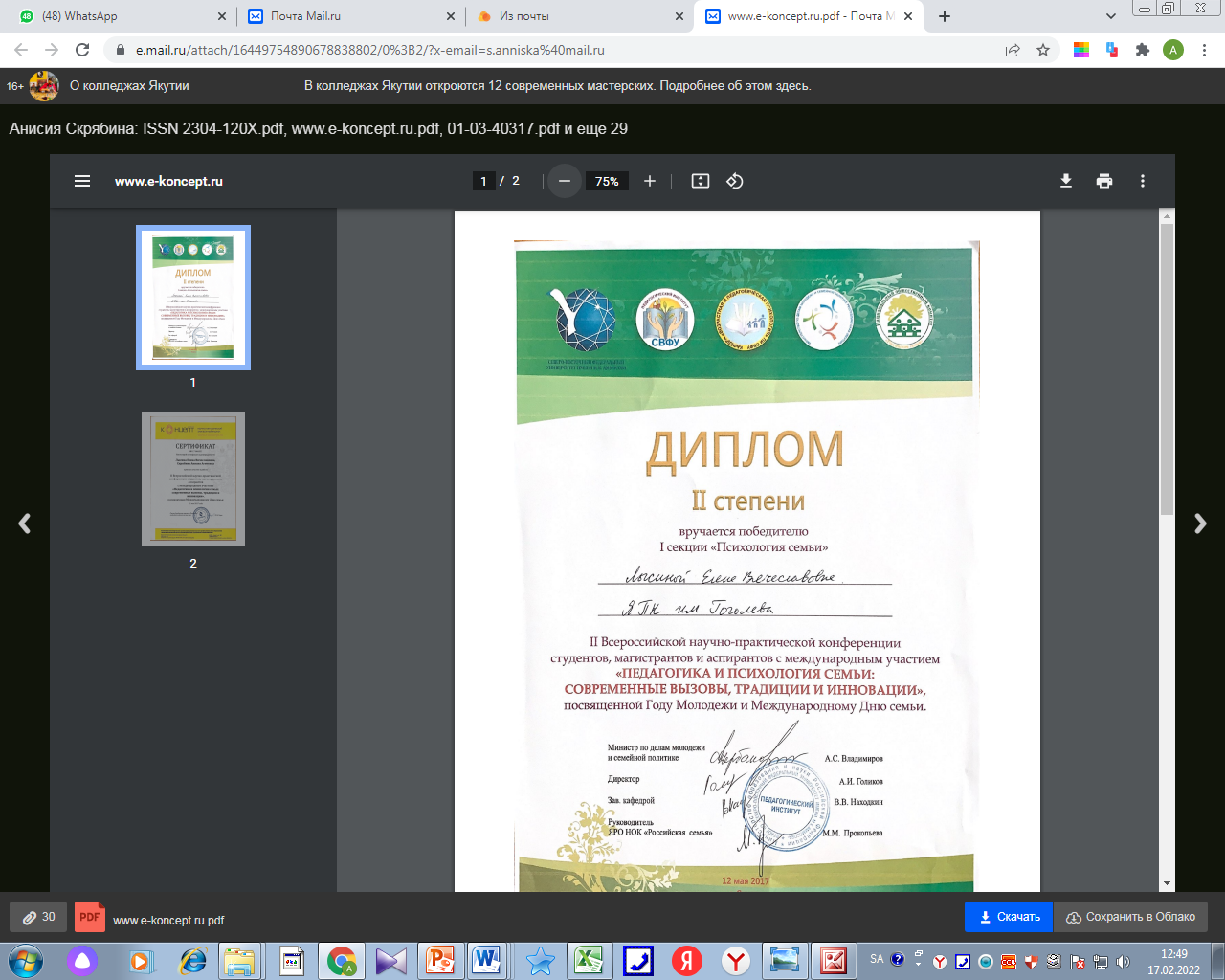 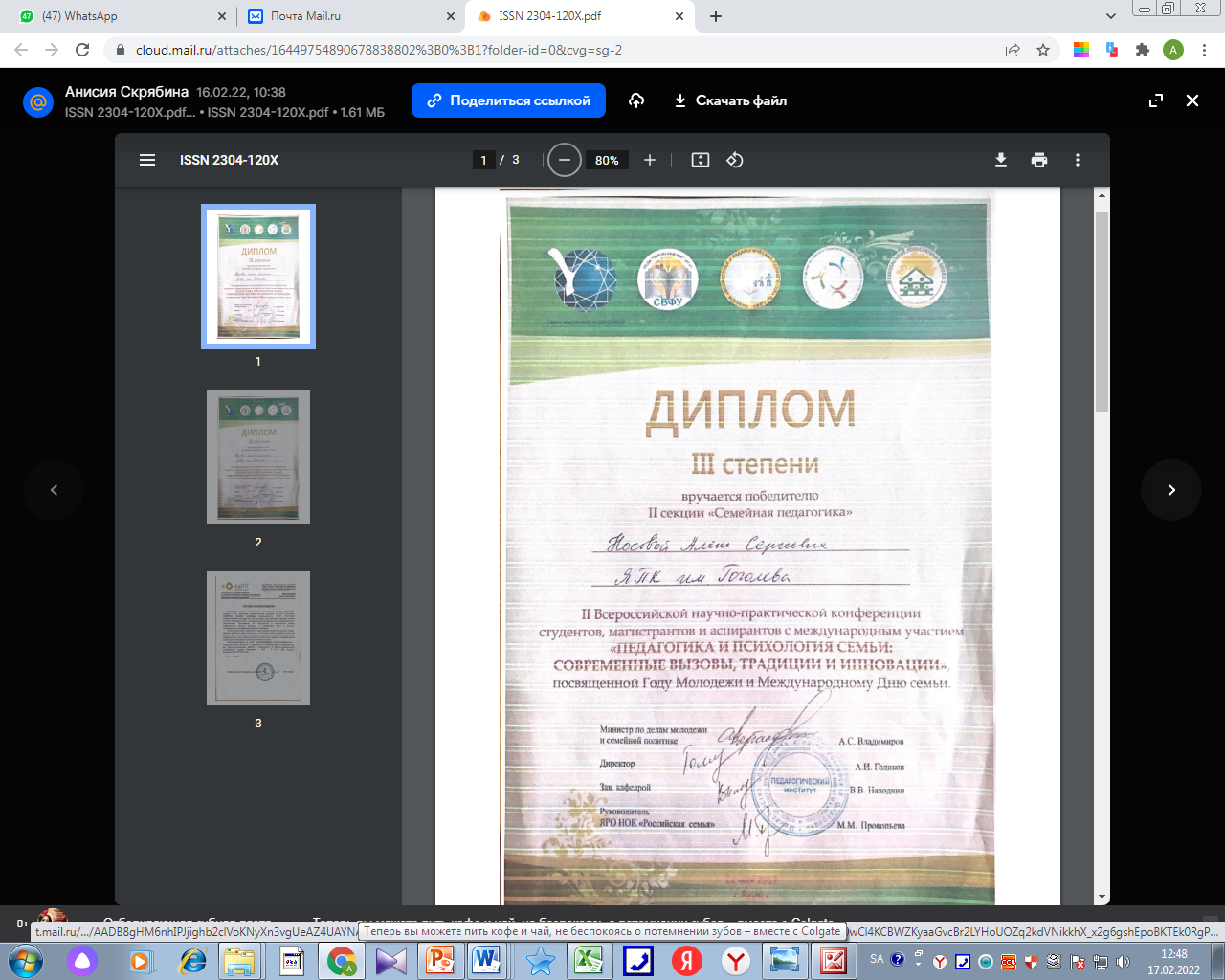 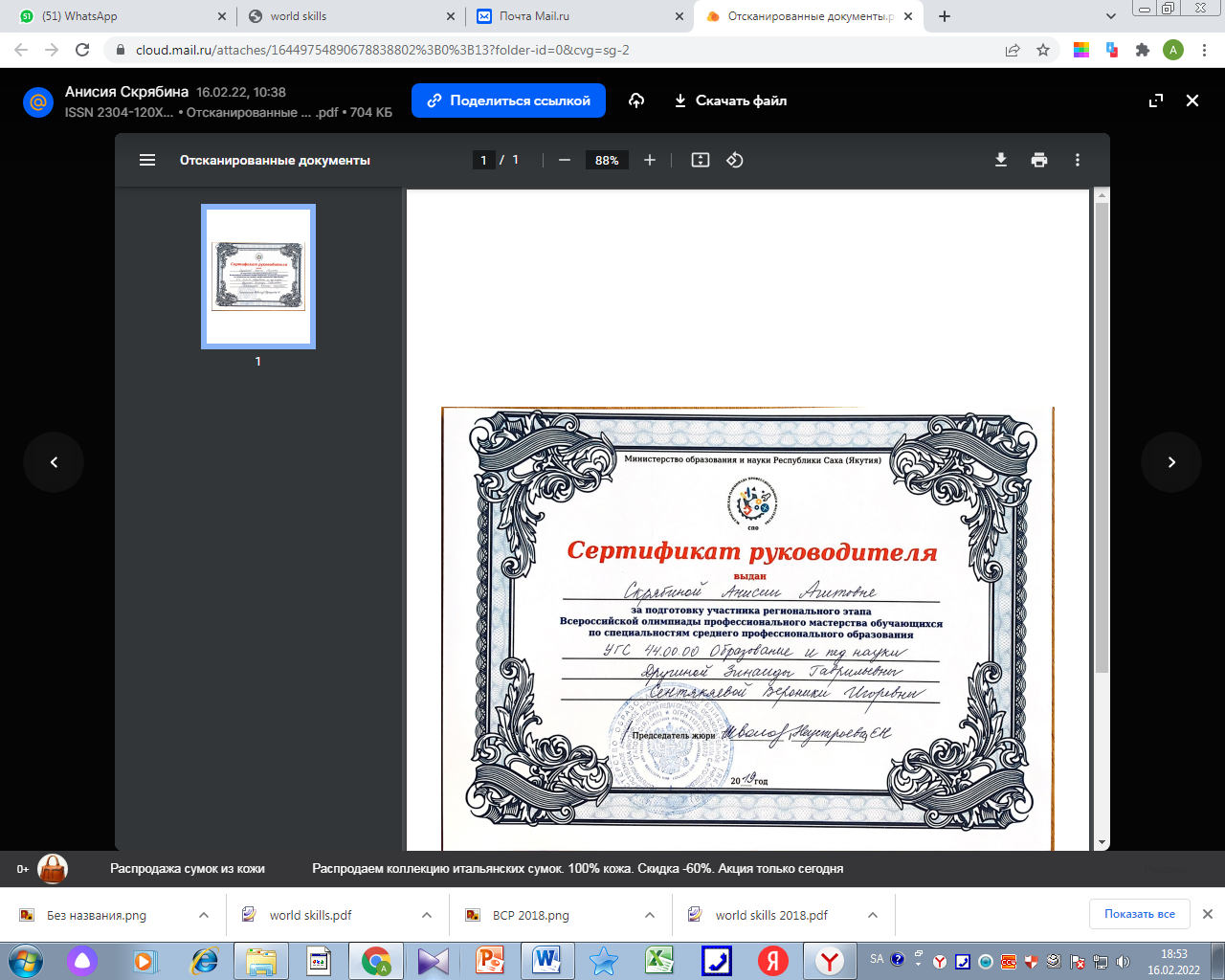 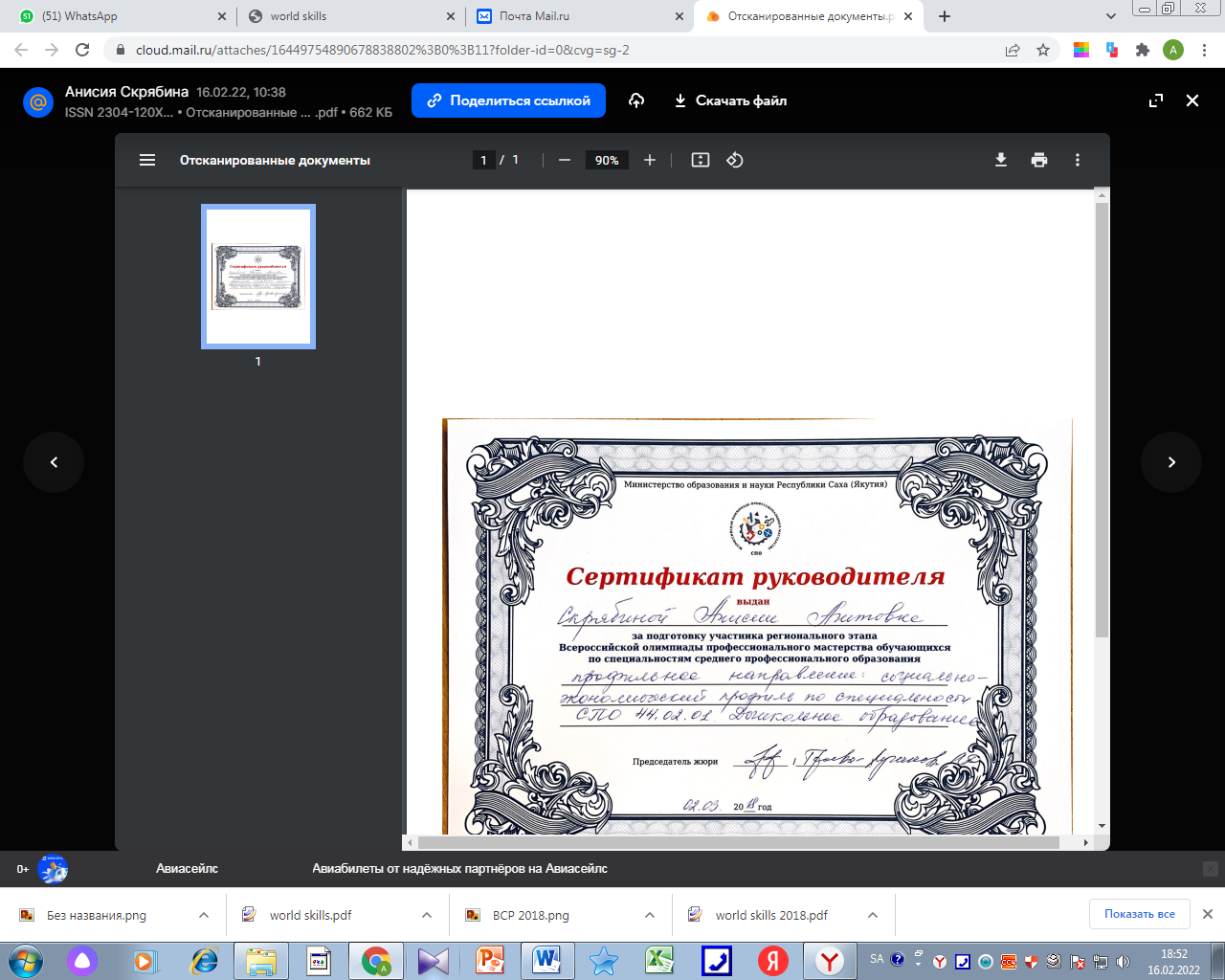 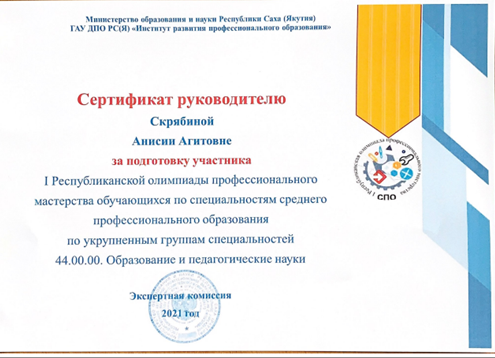 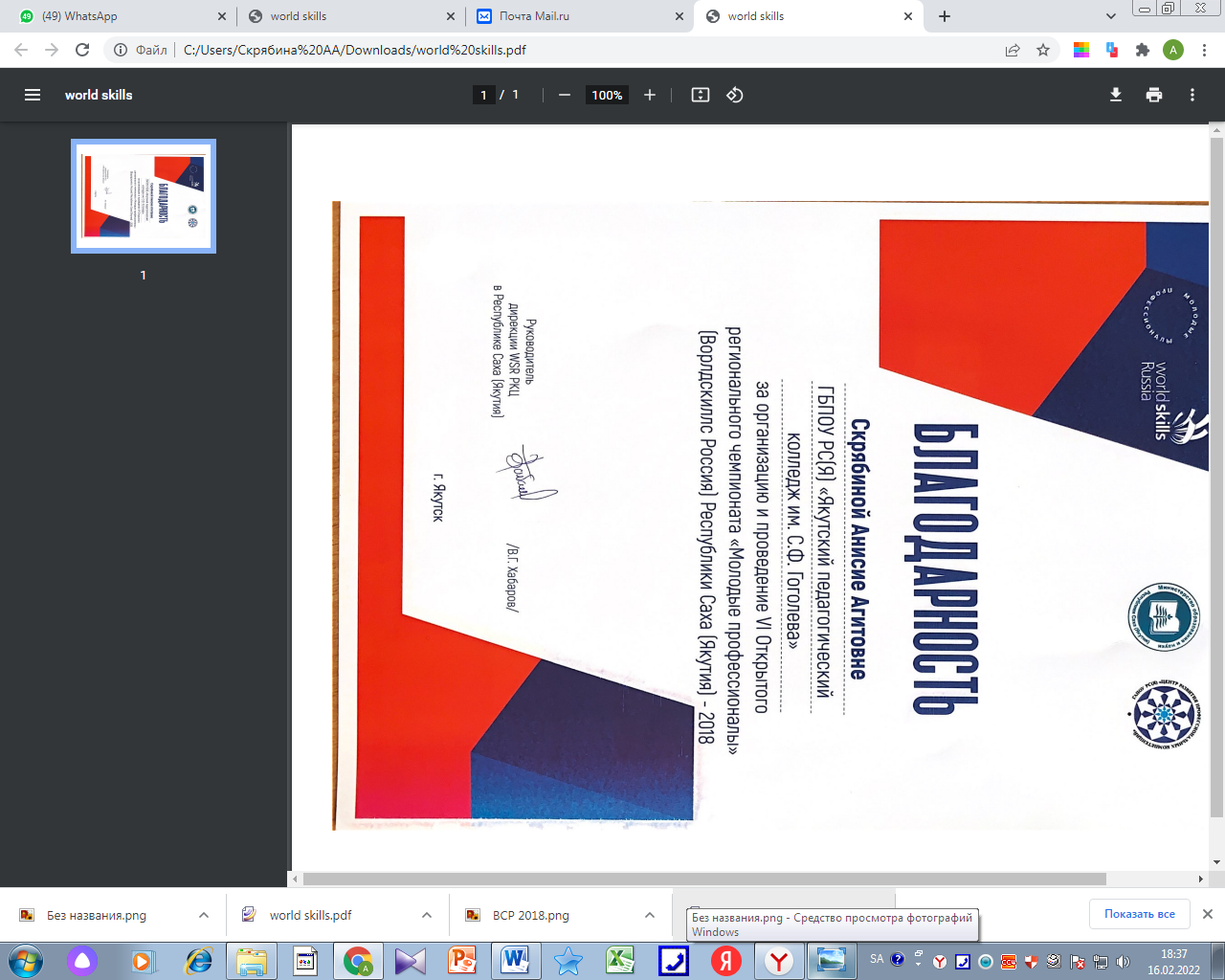 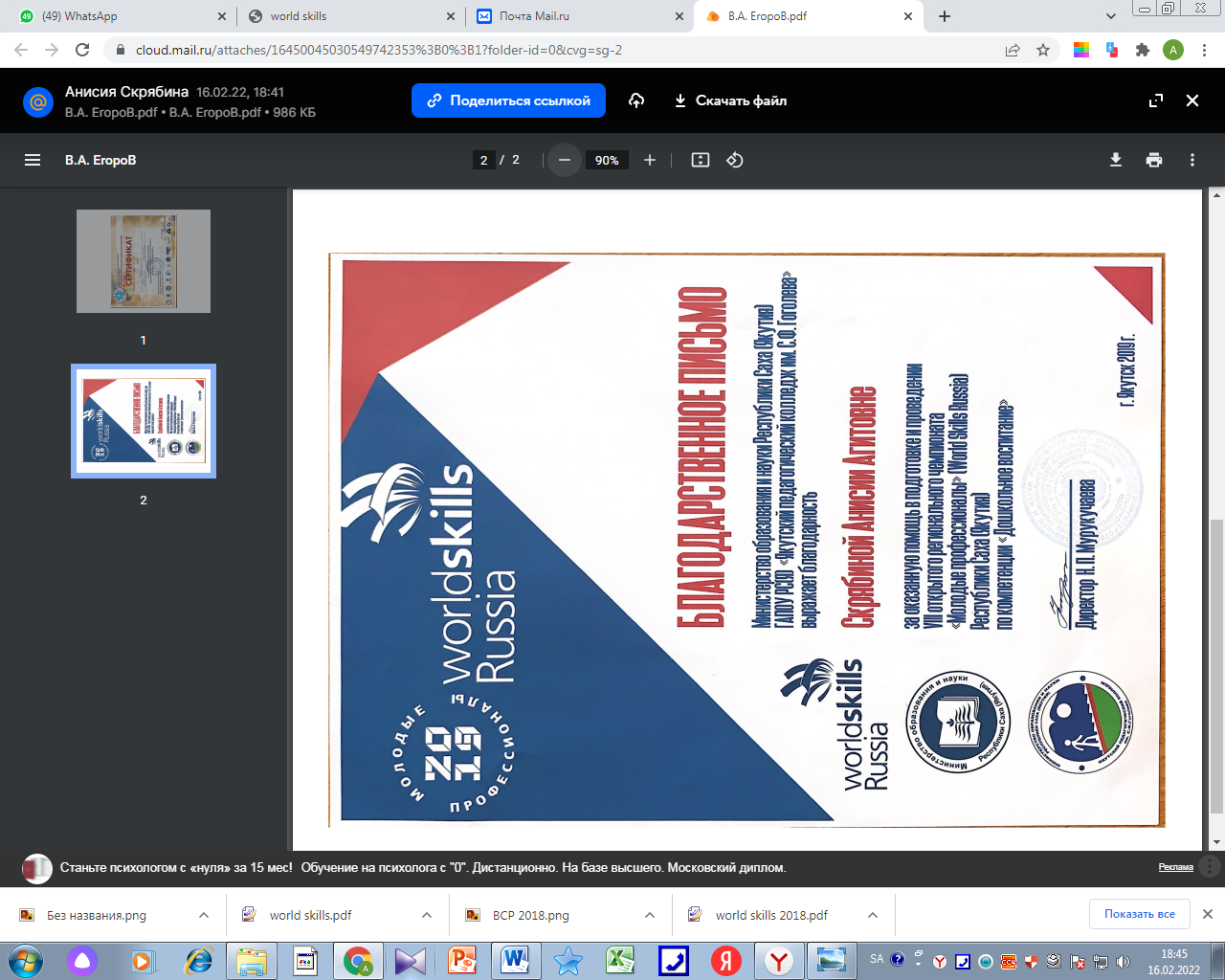 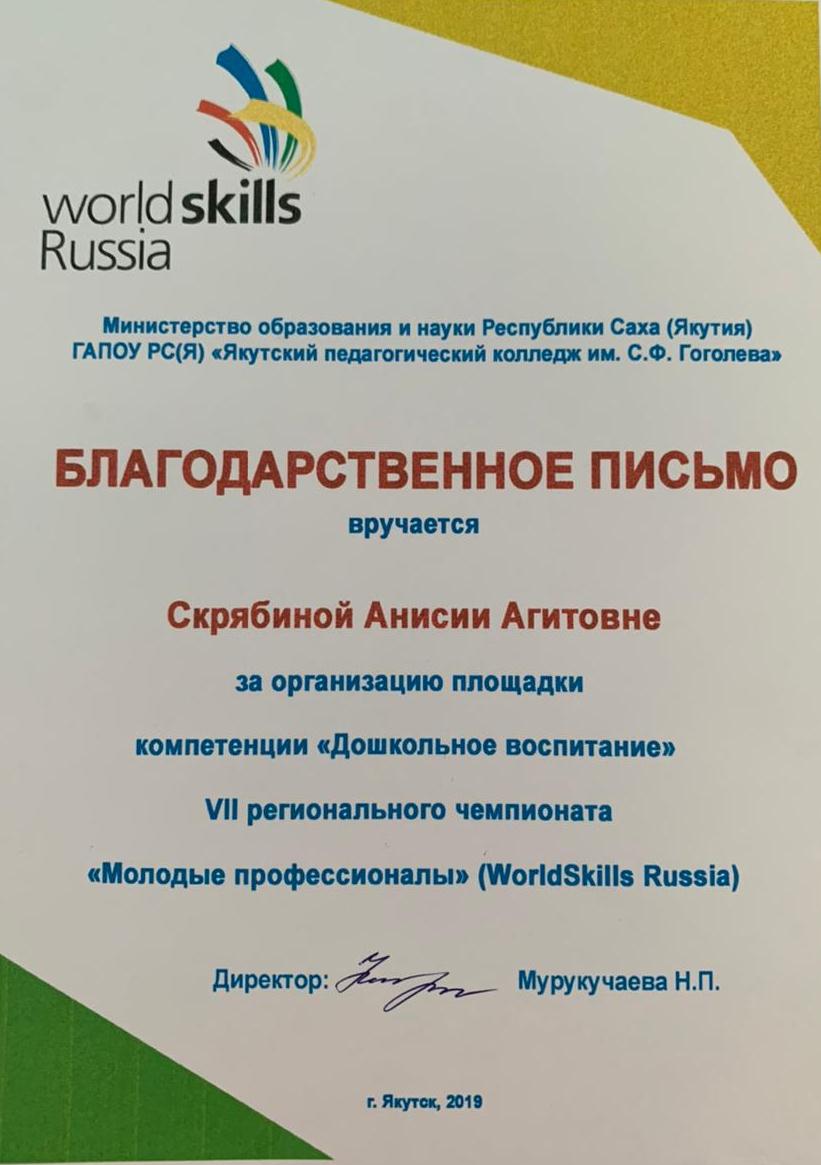 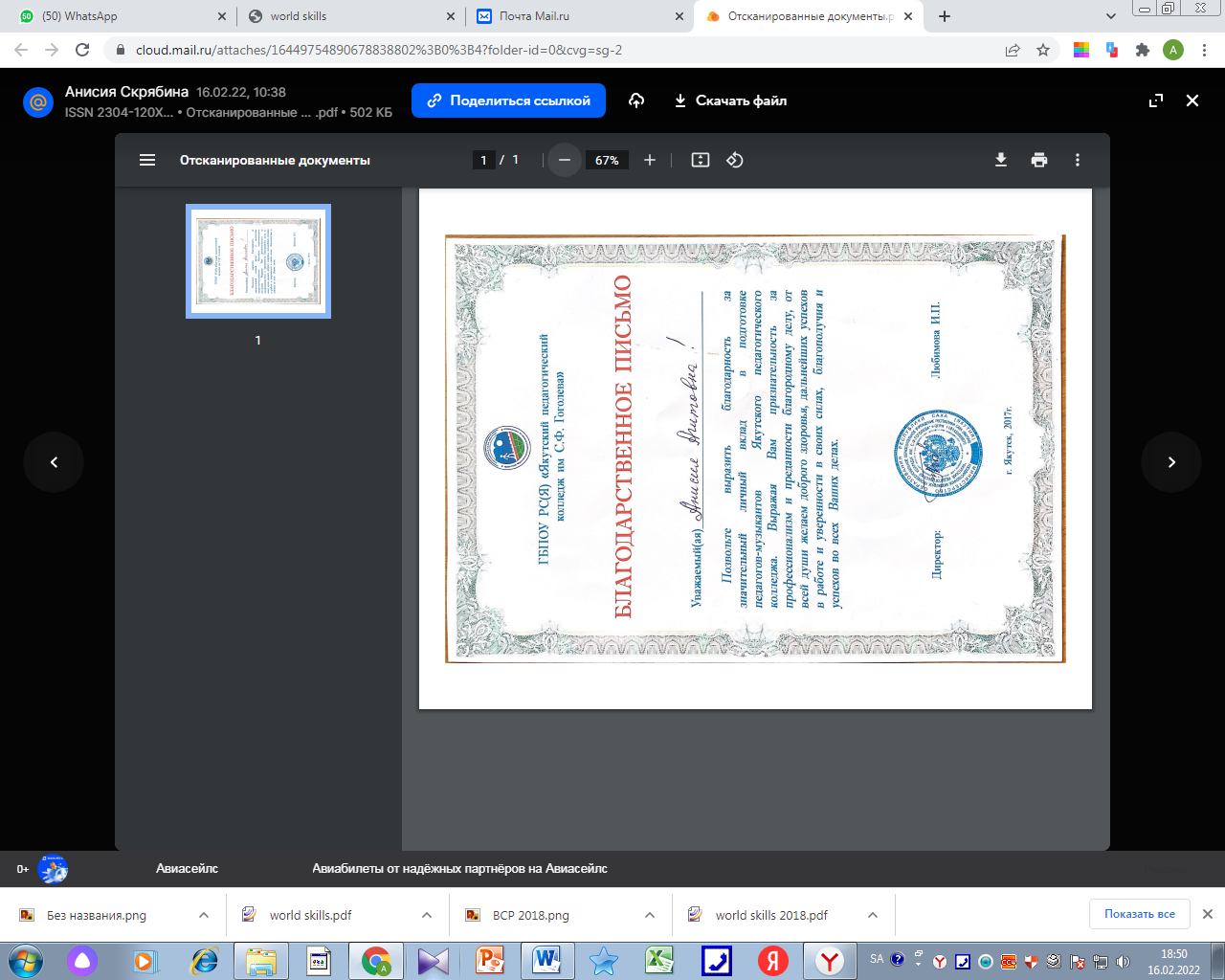 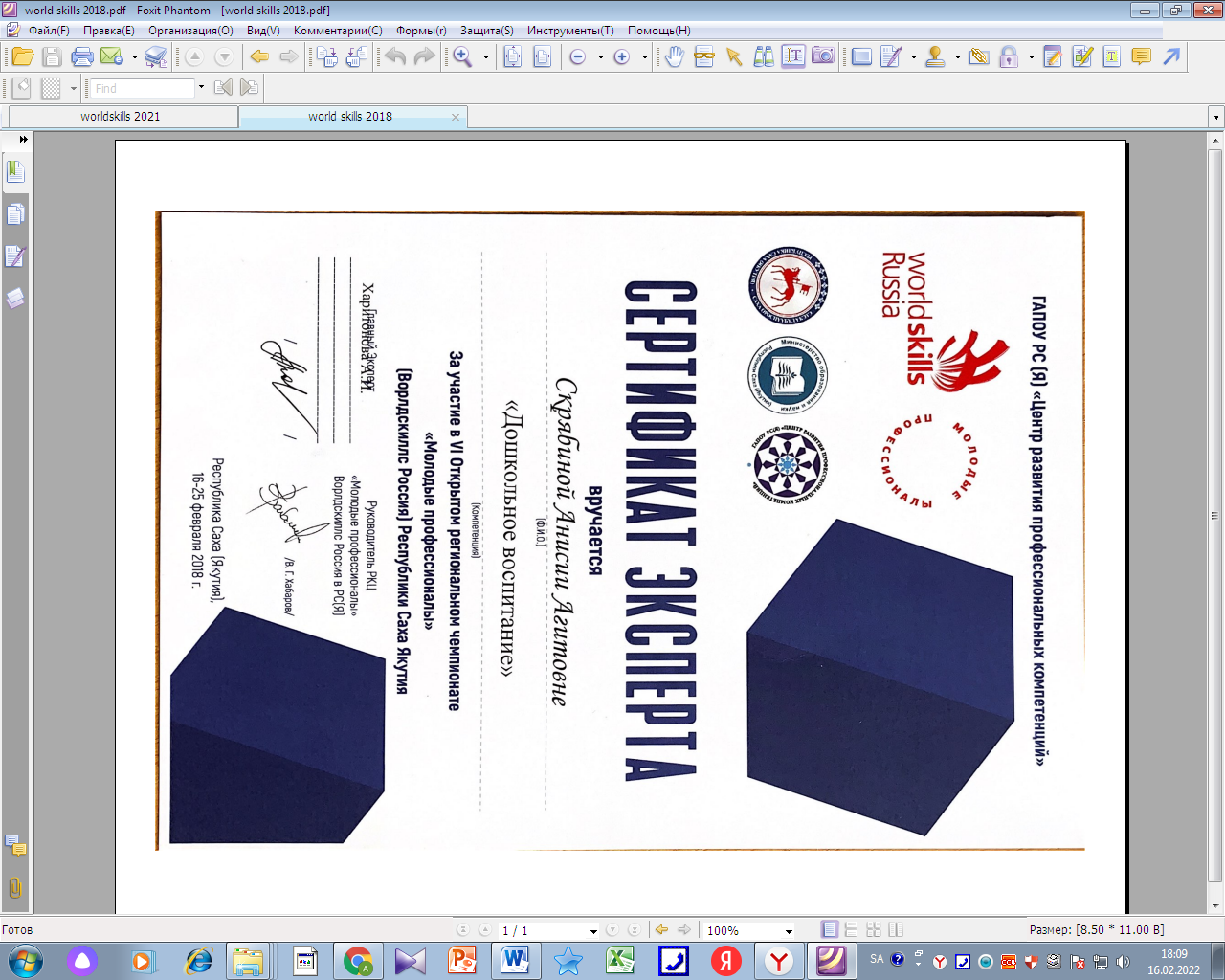 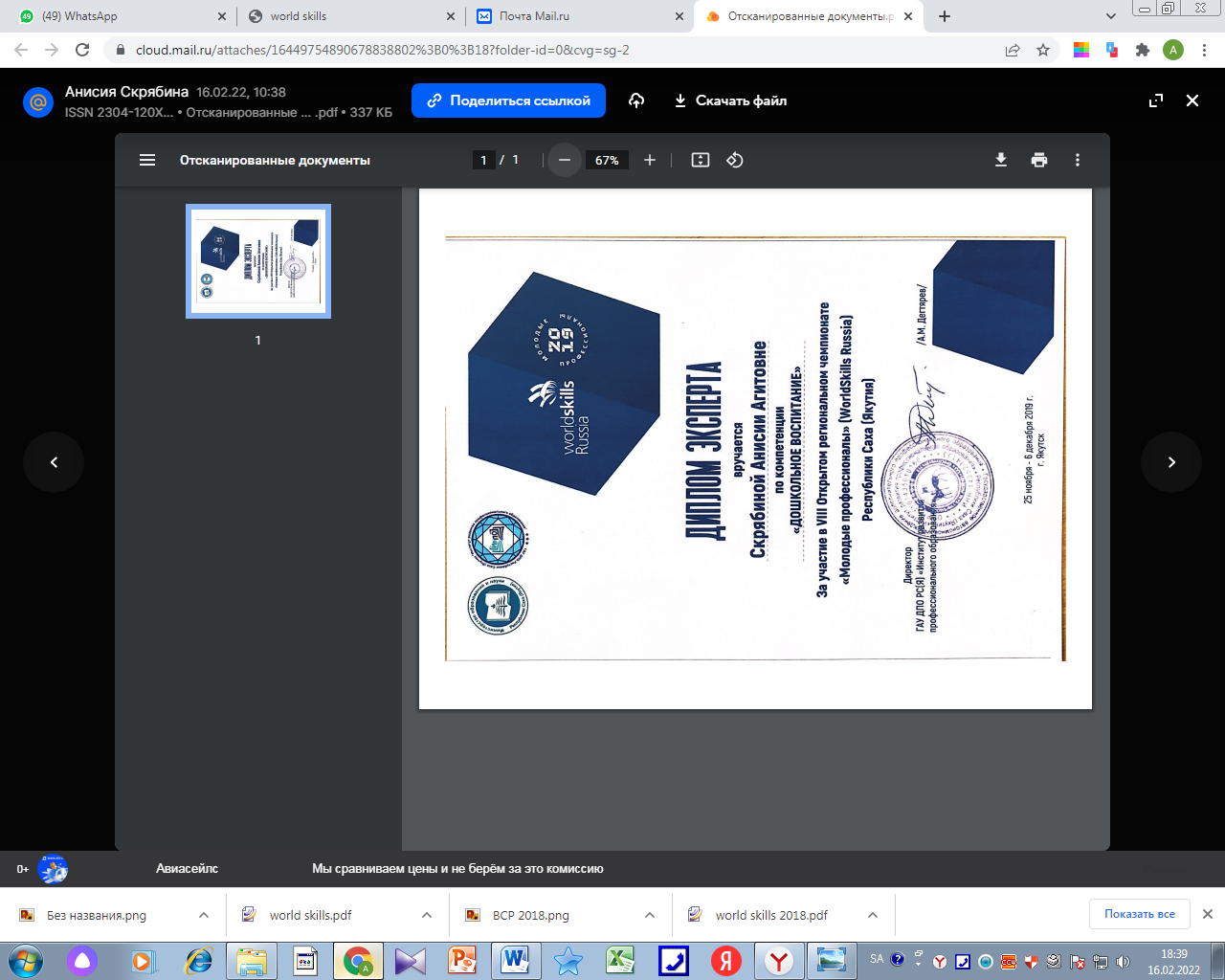 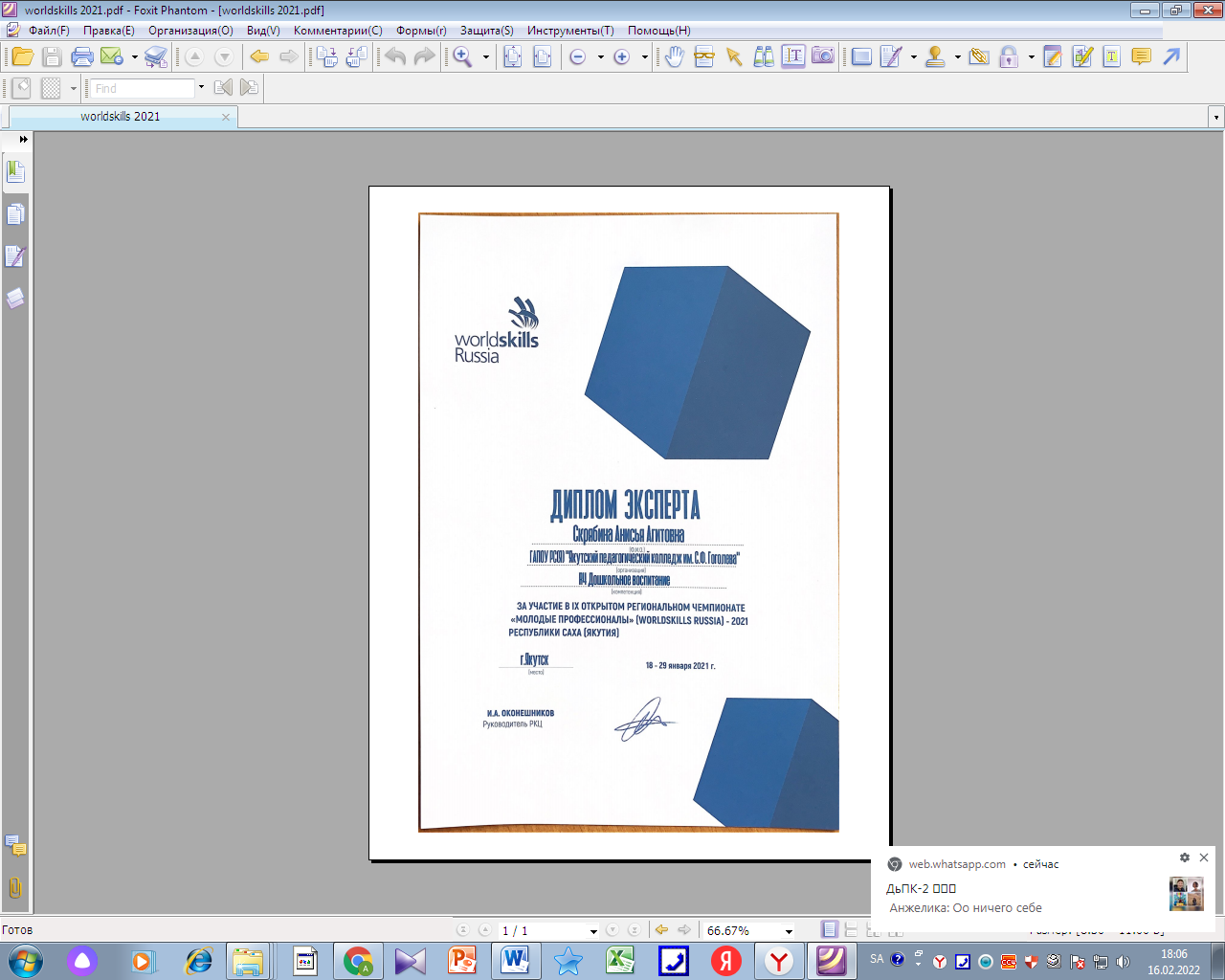 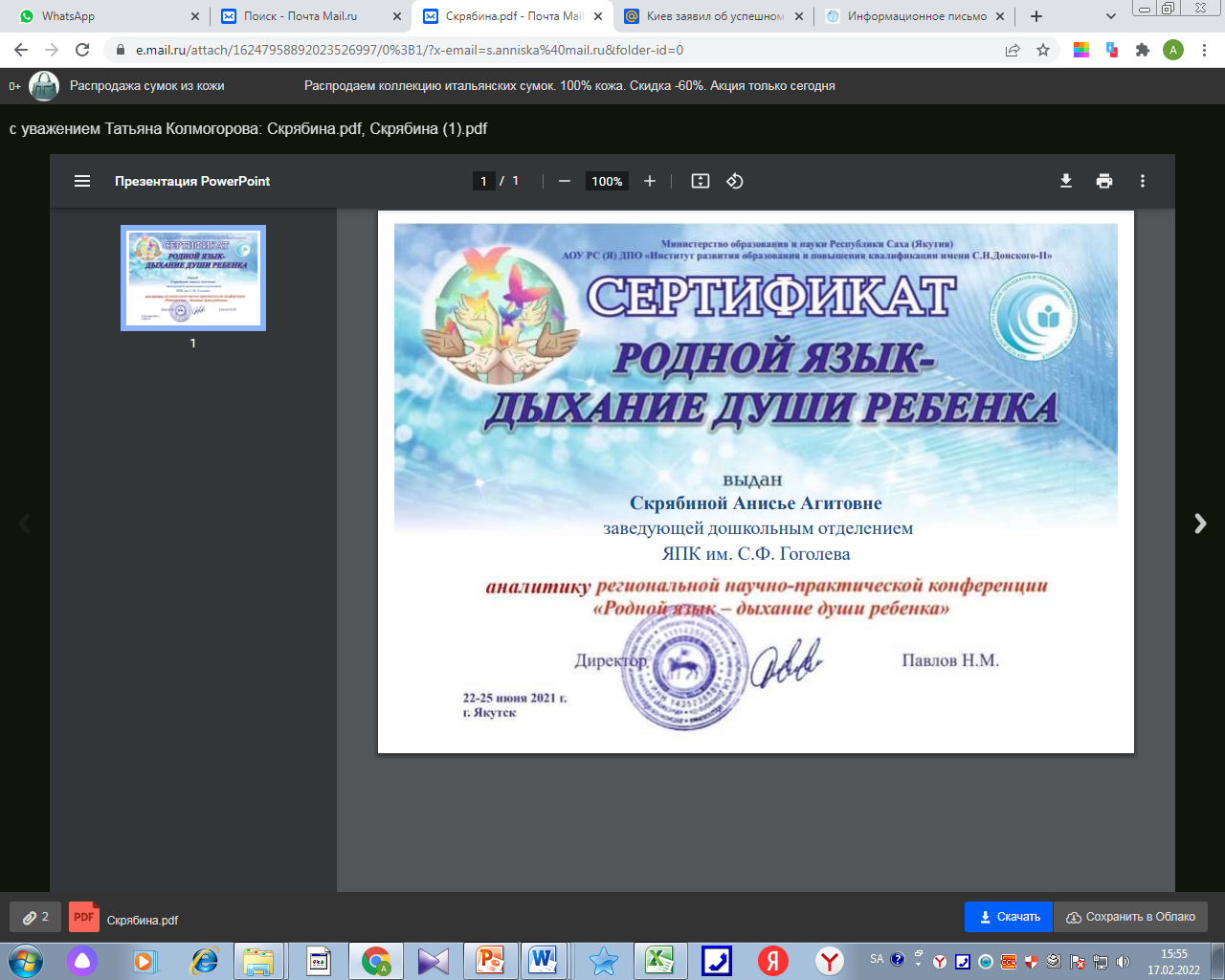 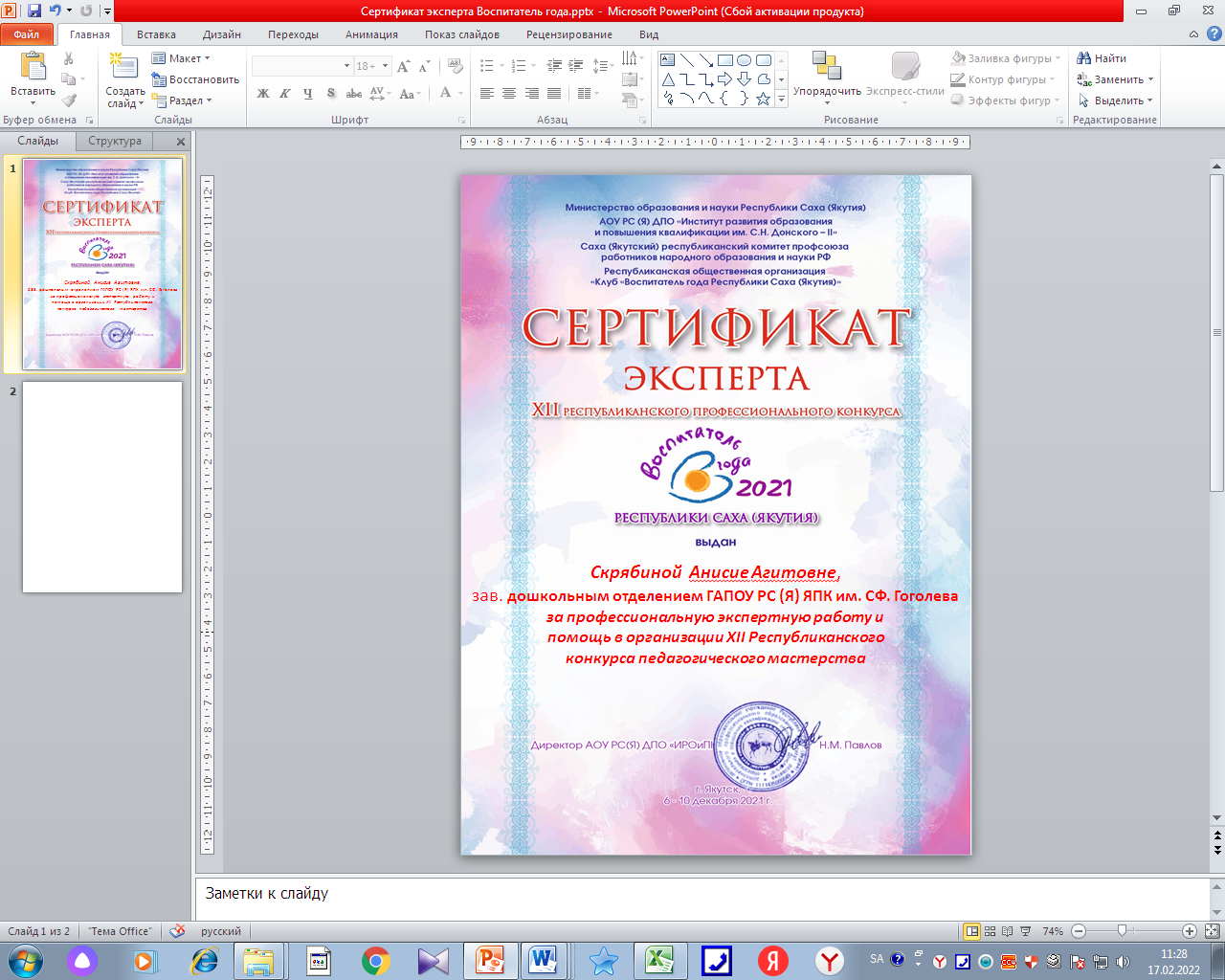 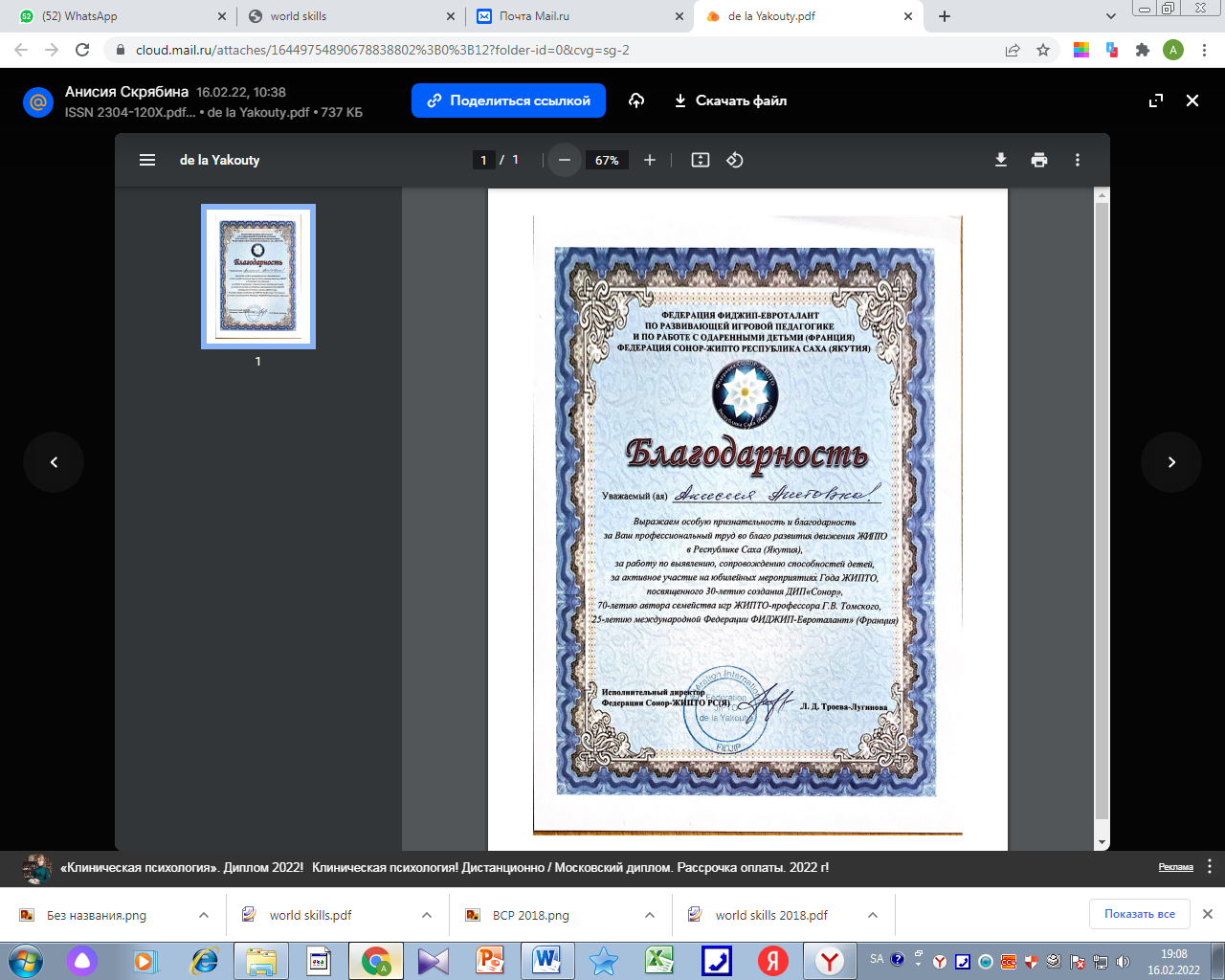 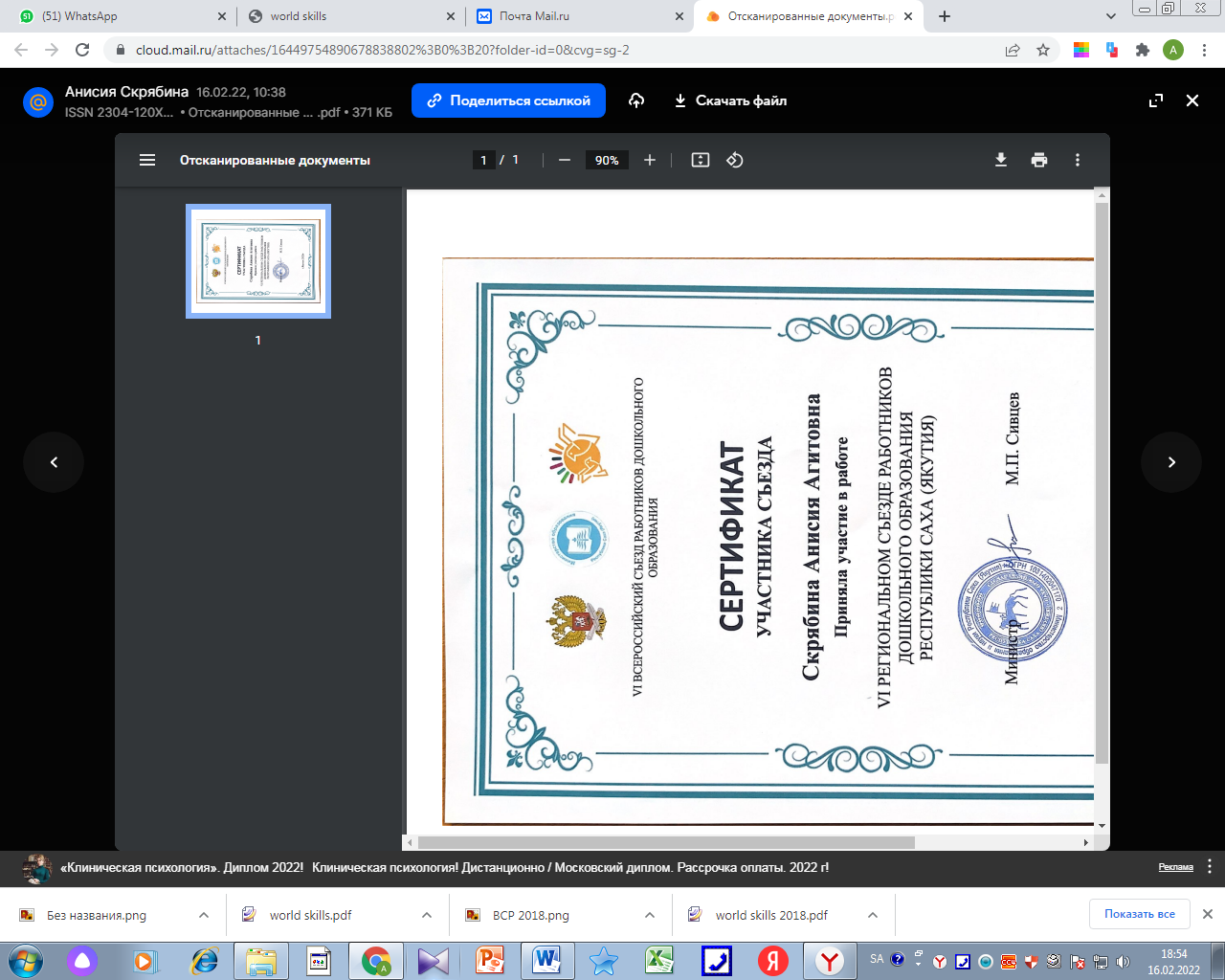 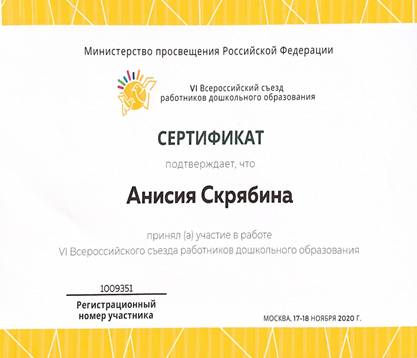 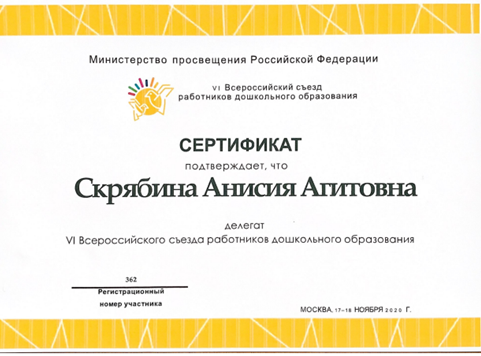 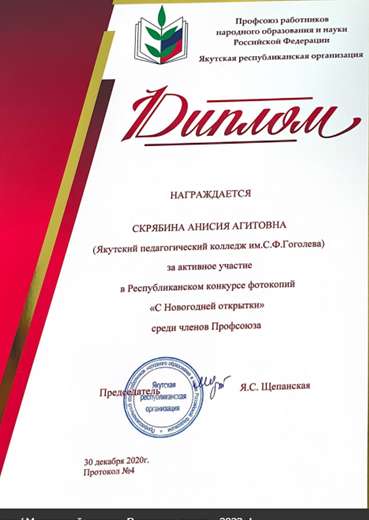 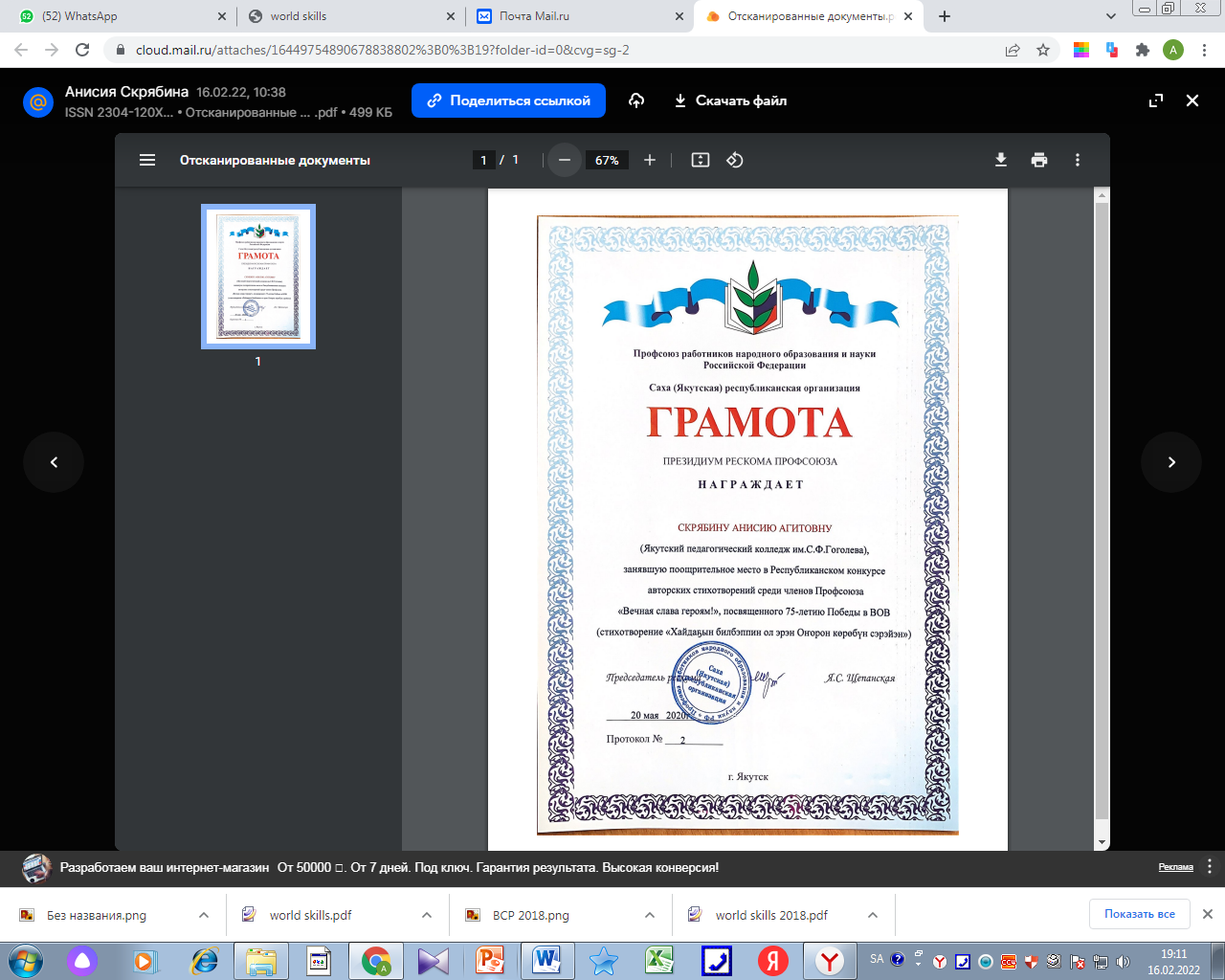 